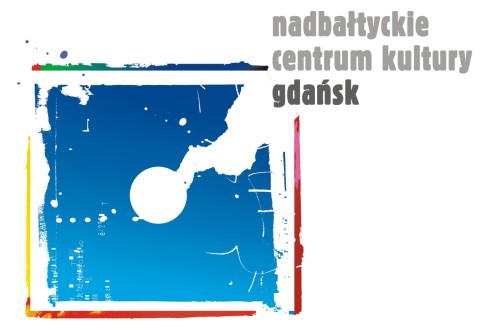 NADBAŁTYCKIE CENTRUM KULTURY W GDAŃSKUSprawozdanie roczne z działalności w roku 2017Szanowni Państwo,rok 25-lecia Nadbałtyckiego Centrum Kultury był dla nas – zespołu NCK – świętem, ale i czasem myślenia o przyszłości instytucji. Przeprowadzono cykl warsztatów wewnętrznych, których celem było opracowanie wizji i strategii programowej NCK. Rozpoczęto od przeprowadzenia diagnozy stanu instytucji, w kolejnych etapach wypracowywano dokument zawierający propozycję nowej wizji, misji i główne cele NCK na najbliższe lata (do roku 2022). Trwają ostatnie prace redakcyjne przed przedstawieniem naszej strategii Departamentowi Kultury Urzędu Marszałkowskiego Województwa Pomorskiego.Był to także rok dużych ograniczeń finansowych, m.in. na skutek zakończenia współpracy z Grupą Lotos SA. Jednocześnie Ministerstwo Kultury i Dziedzictwa Narodowego, przeciągnęło w czasie rozstrzygnięcie konkursów grantowych, a ostatecznie – w ramach odwołania – zaakceptowało tylko jeden („Polska Szkoła Książki Obrazkowej” – w ramach Bałtyckich Spotkań Ilustratorów). W III kwartale natomiast zapadła decyzja o dofinansowaniu w roku 2018 wniosku „Look! Polish Picturebook!” w Promesie Ministra (114 tys. zł).Ze środków Fundacji Współpracy Polsko-Niemieckiej pozyskaliśmy dofinansowanie na realizację projektu „Reformacja i ewangelicyzm nad Bałtykiem”, w kwocie 10.200 zł. Uzyskaliśmy także dofinansowanie (66.000 zł) ramach Programu Interwencje Narodowego Centrum Kultury i wraz z Pomorskim Centrum Badań nad Kulturą UG zrealizowaliśmy projekt „Pomorskie poszerzenie pola kultury”, o charakterze badawczym. Instytucja jest doceniana na arenie międzynarodowej – NCK jest pożądanym partnerem w projektach nadbałtyckich, w tym w trzech z zapewnionym finansowaniem na rok 2018 i 2019 („Shared History”,” South Baltic Food Innovation Culture Actors”, „FilmNet – South Baltic Film and Culture Network”); po stronie NCK jako partnera jest tylko wkład własny w wysokości ca 25 tys. zł rocznie. Rozwija się nasza (niskobudżetowa) międzynarodowa współpraca, m.in. w ramach projektów „Visible Cultheritage”, „Culturability BSR”, „Baltic Audience Links”, „River Cities” i in. Warto również podkreślić, że Dyrektor NCK został zaproszony do udziału w 41. posiedzeniu Komitetu ds. Współpracy Międzyregionalnej Polsko-Niemieckiej Komisji Międzyrządowej ds. Współpracy Regionalnej i Przygranicznej. Istotną częścią naszej działalności jest pomoc ekspercka, przejawiająca się m.in. w sieciowaniu instytucji, poszukiwaniu partnerów projektowych, wsparciu merytorycznym przy poszukiwaniu artystów, edukatorów, prelegentów itp., a także pomoc merytoryczna przy opracowaniu wniosków grantowych stowarzyszeniom, fundacjom, artystom (stypendia). Obszarem działalności w tym zakresie jest przede wszystkim Region Pomorski i Bałtycki.Na Pomorzu działamy w grupie „Kultura” w ramach Gdańskiego Modelu Integracji z Imigrantami, wchodząc w skład komisji przyznającej wybranym wydarzeniom logo kampanii „Łączy nas Gdańsk”. Spotkania w ramach Modelu Integracji z Imigrantami odbywały się każdego miesiąca poza okresem wakacyjnym. Oprócz tego uczestniczyliśmy w Forum Integracji (grudzień), wcześniej (wrzesień) odbywając wizytę studyjną w Lublinie w ramach prac wdrożeniowych „Modelu…”, podczas której uczestnicy poznawali dobre praktyki lubelskich organizacji i instytucji kultury. Tematami przewodnimi były wielokulturowość miasta oraz sposoby na integrację z obcokrajowcami i imigrantami o różnym statusie. Zaproszono NCK do udziału w pracach w zespole Rady na rzecz Równego Traktowania – tworzonej przez Miasto Gdańsk.Duży nacisk kładziemy w naszej działalności na edukację. Niemal wszystkie nasze projekty zawierają w sobie – obok prezentacji zjawisk kultury – segmenty edukacyjne, czy to w postaci warsztatów, wędrówek, gier miejskich, czy też wykładów tematycznych.Z powodu braku środków – przede wszystkim dofinansowania z MKiDN zrezygnowaliśmy ostatecznie z realizacji projektu „Ale czar! – Interdyscyplinarny eksperyment operowy”; konferencji „Pochwała piractwa”, inspirowanej rokiem Memlinga, a poświęconej współczesnemu prawu autorskiemu; wydania 2. tomu „Dekoracji architektonicznych Gdańska”, obejmującego metaloplastykę na Głównym Mieście. Do programu NCK włączony został natomiast międzynarodowy projekt „Shared History”, zrealizowaliśmy także koncert „Pomorski jazz”. Po raz pierwszy odbył się w Centrum św. Jana festiwal „Actus Humanus Resurrectio”.Siedziby Nadbałtyckiego Centrum Kultury w 2017 roku odwiedziło łącznie 107 493 osób, w tym 32 096 Ratusz Staromiejski i 75 397 Centrum św. Jana. Nie jest to pełna liczba naszej publiczności, nie są w niej ujęci chociażby uczestnicy organizowanych przez nas wydarzeń plenerowych (m.in. „Swoje pokochajcie”, „Wisła niejedno ma imię”), koncertowych („Metropolia jest Okey w Radiu Gdańsk” i in. koncerty „metropolitalne”), edukacyjnych prowadzonych w województwie („Pomorskie poszerzenie pola kultury”, „Czytanie Pomorza”, inne spacery i wyjazdy tematyczne itp.) czy wreszcie zagranicznych („Look! Polish Picturebook!” w Helsinkach). Fragmentaryczne potwierdzone dane obejmują ok. 1500 osób.Z poważaniem,Lawrence UgwuDyrektor Nadbałtyckiego Centrum KulturyI. PROJEKTY WIODĄCE1. MiędzynarodoweLOOK! POLISH PICTUREBOOK!14–16 marca, Olympia London – prezentacja publikacji o polskiej książce obrazkowej na Londyńskich Targach Książki. Promocja odbywała się na polskim stoisku oraz podczas wykładu dr Małgorzaty Cackowskiej, zorganizowanego w ramach programu prezentacji przygotowanej przez Instytut Książki. Polska była gościem honorowym Market Focus.8 kwietnia – Helsinki, szkoła artystyczna Helsingin kuvataidekoulusta – prezentacja wystawy Look! Polish Picturebook!, zorganizowanej we współpracy z Ambasadą RP w Helsinkach. Po wernisażu z udziałem przedstawicieli Ambasady i Dyrekcji szkoły przeprowadzono warsztaty dla dzieci. Zapoznano także nauczycielki ze szkoły z materiałami edukacyjnymi towarzyszącymi wystawie, przede wszystkim z interaktywnym zeszytem zadań przeznaczonym dla zwiedzających. Na zakończenie wystawy, 28 maja, w ramach Dnia Otwartego Szkoły, odbyły się kolejne warsztaty dla dzieci.2. REGIONALNE I LOKALNE25-lecie NCKRok 2017 stał pod znakiem jubileuszu 25-lecia Nadbałtyckiego Centrum Kultury (powołanego 5 października 1992 roku podczas Konferencji Ministrów Kultury Krajów Nadbałtyckich). Główne wydarzenia jubileuszowe odbyły się więc w październiku. I tak 5 października przy Centrum św. Jana miał miejsce wernisaż wystawy plenerowej 5. Międzynarodowego Pleneru Rzeźby 
z Drewna Bałtycki Dom, dedykowanego NCK przez Wspólnotę Gdańską. Do 5 listopada można było podziwiać rzeźby autorstwa Czesława Fankidejskiego, Katarzyny Grządzieli (Polska), Wiktora Morina, Iwana Bondarenki (Rosja), Bernarda Fuchsa (Niemcy), Ingridy Vaitkiene (Litwa) i Matiassa Jansona (Łotwa). Partner Projektu – Nadleśnictwo Gdańsk.20 października, Centrum św. Jana – znakomity koncert Leszka Możdżera poprzedził występ zespołu Michała Zienkowskiego (ur. 1992), w składzie: Sławomir Andrzej Koryzno, Michał Baka oraz Michał Ciesielski. Dla pracowników NCK ważnym wyrazem uznania dla pracy instytucji było wręczenie nagród Marszałka Województwa Pomorskiego (nagrody finansowe otrzymali: Elżbieta Pękała, Monika Bąkowska-Łajming, Alicja Michalak, Renata Malcer-Dymarska, Magdalena Zakrzewska-Duda, Iwona Berent, nagrody rzeczowe – Violetta Seremak-Jankowska, Andrzej Noga, Halina Bójko) oraz Prezydenta Miasta Gdańska (dyrektor Lawrence Ugwu, Dorota Hryniewicz, Katarzyna Banucha, Bartosz Filip, Monika Czajkowska-Kostka). Sama instytucja podziękowała z kolei swoim byłym pracownikom – wręczając im symboliczne certyfikaty, „upoważniające do uczestniczenia we wszystkich aspektach życia NCK” (M. Nowak, B. Jaworowska, M. Abramowicz, E. Bucholc, B. Dejna, M. Hempowicz, J. Kaczyńska, T. Krezymon, B. Kruszewska, Z. Łajming, L. Makowska, ks. K. Niedałtowski, R. Rumas, J. Szczepański).12. Bałtyckie Spotkania IlustratorówSukces projektu Look! Polish Picturebook! za granicą skłonił nas do zaprezentowania go również w Gdańsku – pod hasłem Polska Szkoła Książki Obrazkowej.Zaprezentowano więc wystawę pod tym tytułem, czynną od 26 października do 8 grudnia. Wystawa prezentowała około 100 książek polskich artystów, zarówno wydanych w ostatnich latach, jak i niedostępnych już na polskim rynku. Ulubionych autorów znajdywali tu miłośnicy książek obrazkowych w każdym wieku – zarówno wielbiciele Józefa Wilkonia, Bohdana Butenki, Janusza Stannego, jak i Marty Ignerskiej, Aleksandry i Daniela Mizielińskich, Elżbiety Wasiuczyńskiej czy Aleksandry Cieślak. Dzieci zapraszaliśmy do kącika edukacyjnego. Warsztaty dla dzieci: 27 i 28 października prowadziły: Marianna Oklejak, Cuda wianki – wycinanki; Monika Hanulak, Portret artysty z przyjacielem; Aleksandra Cieślak, Rozmówki obrazkowe; Małgorzata Gurowska, Joanna Ruszczyk, Lokomotywa/IDEOLO. Ogółem przeprowadzono 28 warsztatów z dziećmi ze szkół i przedszkoli gdańskich, sopockich i in.	26 października odbył się panel dyskusyjny Wszystko o… polskich książkach obrazkowych. Rozmowę z autorkami publikacji „Polska Szkoła Książki Obrazkowej”: Małgorzatą Cackowską, Anitą Wincencjusz-Patyną, Grażyną Lange oraz ilustratorką Aleksandrą Cieślak prowadził Jacek Friedrich. Dyskutowano nt.: Czym różni się książka ilustrowana od obrazkowej? Jaką tradycję mają książki obrazkowe? Czy istnieje Szkoła Polskiej Książki Obrazkowej tak jak Polska Szkoła Plakatu czy Polska Szkoła Ilustracji? Co charakteryzuje książkę obrazkową i na czym polega jej fenomen?;27 października w Instytucie Pedagogiki UG odbyło się spotkanie z ilustratorką Aleksandrą Cieślak, Książka do zrobienia. Jak powstaje książka obrazkowa?, a w Ratuszu z kolekcjonerką 
i konserwatorką malarstwa Anną Suwałą, Odkopać złoty pociąg i kolażową Lokomotywę. 
O utajnionych w druku pomysłach ilustratorów. Gościem kolejnego spotkania – 28 października – był grafik Piotr Młodożeniec, który mówił nt. Wybranych aspektów projektowania graficznego.Finisażowi wystawy 8 grudnia towarzyszyła konferencja pt. W interakcji słów i obrazów. Podczas spotkania poruszono temat książek obrazkowych, komiksów i powieści graficznych 
w świetle cyfryzacji i powszechnego funkcjonowania w świecie wirtualnych mediów. Uczestnicy: Małgorzata Cackowska, Jerzy Szyłak, Hanna Dymel-Trzebiatowska, Michał Zając, Anna Boguszewska, Natalia Paprocka, Agnieszka Maroń, Katarzyna Wądolny-Tatar, Elżbieta Jamróz-Stolarska, Krystyna Rybicka, Agnieszka Stróżyk, Anita Wincencjusz-Patyna, Monika Janusz-Lorkowska, Bożena Hojka. Piotr Prósinowski, Piotr Krzywdziński, Małgorzata Pilecka, Anita Wasik, Piotr Stańczyk.Reformacja i ewangelicyzm nad Bałtykiem Kolejny wieloskładnikowy projekt, z okazji 500-lecia Reformacji, organizowany przez NCK, we współpracy z Polską Akademią Umiejętności Stacja Naukowa w Gdańsku, dofinansowany ze środków Fundacji Współpracy Polsko-Niemieckiej oraz Miasta Gdańska.	Projekt zainaugurowano 6 maja, grą miejską Śladami różnych wyznań. Była ona przeznaczona dla rodzin – pozwoliła ok. 130 uczestnikom poznać jeden z ciekawszych aspektów kulturowego dziedzictwa Gdańska. To jedno z tych miast, gdzie przez wieki mieszkali obok siebie wyznawcy kilku konfesji. Szczęśliwie ślady współegzystencji, pomimo zawirowań 
i licznych wojen, przetrwały. Dzięki odpowiednio opracowanej trasie, gra miejska zachęcała do aktywnego poszukiwania miejsc i zabytków związanych z luteranami, kalwinistami, katolikami, 
a także anglikanami czy menonitami. Każdy z uczestników otrzymał karty gry, adresowane do zróżnicowanych grup wiekowych, zawierające mapkę trasy, konkretne pytania i zagadki oraz wskazówki, jak je rozwiązać. Ci, którzy rozwiązali prawidłowo wszystkie zadania, otrzymali upominki. Grę miejską powtórzono 29 października – mimo bardzo złej pogody w „powtórce” uczestniczyło ok. 30 osób. 	Spacery edukacyjne pod hasłem Szlak kulturowy Reformacji w Gdańsku to: - 20 maja – Tajemnice gdańskich epitafiów – szlak wędrówki prowadził przez świątynie luterańskie (kościół św. Jana, Bazylika Mariacka), a także katolickie (Kaplica Królewska). Analizie poddano inskrypcje, obrazy i rzeźby zdobiące zarówno kilkumetrowe kamienne pomniki nagrobne, jak i dużo skromniejsze drewniane epitafia. - Drugi spacer – Szlakiem dobroczynności – odbył się 21 października. Na jego trasie znalazły się takie obiekty, jak nieistniejący już budynek Domu Poprawy z XVII w. na Placu Obrońców Poczty Polskiej, w pobliżu: Dom Dobroczynności i Sierot (dziś Dom Chodowieckiego 
i Grassa), budynek Szpitala Garnizonowego, znany dziś jako siedziba Poczty Polskiej w Wolnym Mieście. Z kolei przy ulicy Elżbietańskiej mieściły się: od XIV wieku szpital św. Elżbiety (obecnie klasztor w późniejszym, XVIII-wiecznym budynku); nieistniejące – szpital św. Jerzego i Dom Dziecka, zbudowane w XVI w., z zachowanym niezwykłym portalem na dziedzińcu obecnej siedziby Prokuratury. Na ulicy Nowe Ogrody opowiedzieliśmy o początkach nowoczesnego szpitalnictwa w dawnym Gdańsku: o Szpitalu Diakonis, dziś szpitalu im. Mikołaja Kopernika, potem o dawnym Szpitalu Miejskim (Lazarecie) przy ul. Rogaczewskiego – dziś to siedziba Regionalnej Dyrekcji Lasów Państwowych. Przewodnicy: Janusz Dargacz, Katarzyna Wojtczak, Klaudiusz Grabowski – kurator spaceru. Wędrówkom towarzyszyły wydawnictwa – broszury opracowane i wydane przez NCK.1 lipca odbył się wyjazd studyjny Kulturowe dziedzictwo Reformacji na Pomorzu, któremu towarzyszyło wydawnictwo drukowanego folderu-przewodnika. Celem wyjazdu było poznanie reprezentatywnych dla ewangelicyzmu pomorskiego miejsc, budowli i pamięci o ludziach tutaj działających, pastorach, działaczach religijnych. Większość kościołów parafialnych rzymsko-katolickich na trasie (Gdańsk-Orunia, Pruszcz Gdański, Wróblewo, Osice, Krzywe Koło, Koźliny, Nowy Staw, Cyganek, Stegna, Niedźwiedzica i Sopot) ma wystrój projektowany i fundowany przez ewangelików. Znajdujemy w nich przedmioty o dużej wartości teologicznej i artystycznej, są to przede wszystkim ołtarze, ambony, chrzcielnice, organy, ale także cmentarze. Przewodnikami wędrówki byli: historyk Sławomir Kościelak (Uniwersytet Gdański), historyk architektury dr Piotr Samól (Politechnika Gdańska) i dr Piotr Birecki (Uniwersytet Mikołaja Kopernika w Toruniu). Głównym punktem projektu były konferencje: 17 października – Johannes Bugenhagen – Doktor Pomeranus (1485–1558); referaty wygłosili dr fil. Beata Bugenhagen (Greifswald) – Johannes Bugenhagen – jego życie i działalność na i dla Pomorza; Dr Christoph Ehricht (Greifswald) – Reformacja na Pomorzu; dr teol. Stephan Reimers (Hamburg) – Jan Bugenhagen i realizacja jego idei w dziedzinie edukacji i pomocy społecznej 
w Hamburgu – dawniej i dziś; prof. zw. Janusz Małłek (Toruń) – Ludzie nauki i kultury Wielkiego Pomorza wśród koryfeuszy dziedzictwa Polski i Europy; prof. Thomas Vogel (Timmendorfer Strand) – Kultura plebanii. Refleksje osobiste; prof. dr hab. Miloš Řeznik (Warszawa) – Znaczenie literatury reformacyjnej dla ruchów narodowo-etnicznych w XIX i XX wieku; bp prof. Marcin Hintz (Sopot) – Kościół ewangelicki na Pomorzu – dziś; dr teol. Ingo Lembke (Hamburg) – Ekumenizm w Hamburgu pod znakiem globalizacji; dr hab. prof. Akademii Pomorskiej 
w Słupsku Daniel Kalinowski – Reformacja a Kaszubi w literaturze polskiej i kaszubskiej. Konferencji towarzyszyła wystawa pod tym samym tytułem w Centrum św. Jana, przygotowana przez Towarzystwo Badań nad Historią Kościoła na Pomorzu. W ramach wernisażu – zwiedzanie kościoła św. Jana – przewodnik Iwona Berent. Wystawa była czynna do 12 listopada.W konferencji Dziedzictwo materialne i kulturowe przesłanie (18 października) udział wzięli dr hab. Piotr Birecki (Toruń) – Architektura kościołów ewangelickich Pomorza Nadwiślańskiego na przełomie XIX i XX wieku; dr Joanna M. Arszyńska (Toruń) – Wyposażenie kościołów luterańskich – geneza, wartość artystyczna, funkcja, powojenne losy; dr hab. inż. arch. prof. PG Jakub Szczepański (Gdańsk) – Przebudowy i zmiany aranżacji dawnych kościołów protestanckich na Pomorzu po 1945 r.; dr hab. prof. PO Krzysztof Kowalik (Opole) – Matka Pana między kultem a tożsamością; dr Piotr Kociumbas (Warszawa) – Gdańscy ewangelicy a muzyka kościelna. O dziewiętnastowiecznym spojrzeniu na dziedzictwo protestantyzmu w świetle lokalnych kancjonałów; dr hab. prof. UG Krzysztof Kornacki (Gdańsk) – Wizerunek protestanta 
w polskim kinie; dr Andrzej C. Leszczyński (Gdańsk) – Protestanckie cnoty i wartości; prof. zw. dr hab. Tadeusz Stegner (Gdańsk) – Protestanci a katolicy – spotkanie wyznań, narodów, kultur w XIX/XX wieku; prof. dr hab. Józef Borzyszkowski – podsumowanie konferencji.19 października w Ratuszu staromiejskim miał miejsce panel pastorów: Współczesne problemy i wyzwania protestantyzmu. W rozmowie wzięli udział pastorzy wielu konfesji: ks. Marcin Rayss – Kościół Ewangelicko-Augsburski, Parafia Gdańsk–Sopot–Gdynia, ks. kmdr Marcin Pilch – Kościół Ewangelicko-Augsburski, Parafia w Elblągu, ks. Paweł Bartosik – Ewangeliczny Kościół Reformowany, Gdańsk, ks. Robert Miksa – Kościół Chrześcijan Baptystów, Pierwszy Zbór w Gdańsku, ks. Sebastian Maria Niedźwiedziński – Kościół Ewangelicko-Metodystyczny w RP, Gdańsk, ks. Tomasz Ropiejko – Kościół Zielonoświątkowy, Zbór Radość Życia, Gdańsk, ks. Jarosław Jarosz – Kościół Adwentystów Dnia Siódmego, Gdańsk, Elizabeth Turek i Richard Washington – The Church of England in Poland oraz socjolog religii, teolog, prof. Politechniki Opolskiej Krzysztof Kowalik. Moderatorzy: prof. Cezary Obracht-Prondzyński, dr Krzysztof Ulanowski – Instytut Filozofii, Socjologii i Dziennikarstwa Uniwersytetu Gdańskiego. Dyskusja pastorów skupiała się wokół następujących problemów i wątków: społeczność ewangelicka – życie w diasporze; budowanie więzi; ewangelik w polskim społeczeństwie – czym się wyróżnia?; problemy społeczne; współczesność ruchu reformowanego – kościół ewangelicki dziś, struktura i działalność zborów; współpraca czy rywalizacja w ruchu reformowanym; relacje z innymi religiami reprezentowanymi na Pomorzu; inicjatywy prospołeczne jako „znak firmowy” protestantyzmu.Wydarzeniom organizowanym przez NCK towarzyszyły także, koordynowane przez nas: 3 lutego – 23 kwietnia – wystawa Sola scriptura. Biblijne malarstwo i grafika pomorskich protestantów od XVI do XX wieku – Muzeum Zachodniokaszubskie w Bytowie. Org.: Muzeum Pomorza Środkowego w Słupsku, Muzeum Zachodniokaszubskie; kurator: Anna Sujecka.29-30 września, Centrum św. Jana – sesja Reformacja w Prusach Królewskich, Książęcych i Inflantach. Historia – Ludzie – Sztuka – Literatura, w trzech blokach tematycznych:
Reformacja – punkt wyjścia, kontekst Prus i Inflant (prof. UG dr hab. Sławomir Kościelak, prof. UG dr hab. Rafał Kubicki, dr Paweł Jeziorski, prof. dr hab. Bogusław Dybaś); Reformacja, Druga Reformacja – konsekwencje polityczne, prawne, społeczne (prof. dr hab. Hans-Jürgen Bömelburg, prof. dr hab. Edmund Kizik, prof. dr hab. Michael G. Müller, ks. prof. dr hab. Wojciech Zawadzki); Reformacja: Ludzie – Sztuka – Literatura (dr Maciej Ptaszyński, prof. UW, dr hab. Grażyna Jurkowlaniec, prof. UG, dr hab. Andrzej Woziński, prof. UMK, dr hab. Piotr Birecki, dr Piotr Kociumbas, dr Janusz Mosakowski). Organizacja: prof. Edmund Kizik (Instytut Historii PAN), prof. Sławomir Kościelak (Inst. Historii UG) i prof. Andrzej Woziński (Inst. Historii Sztuki UG).18 października, Archiwum Państwowe w Gdańsku – Wernisaż wystawy Z życia kościołów – protestanci na Pomorzu w XIX i XX wieku, kuratorka dr Katarzyna Kubicka.Czytanie PomorzaCykl wycieczek: Literackie wizje lokalne #3. 8 lipca – Śladami literatury faktu z Dorotą Karaś, dziennikarką „Gazety Wyborczej Trójmiasto”, pisarką. Trasa wycieczki: Chmielno – Matarnia – Stocznia Gdańska – Wrzeszcz – Strzyża – Sopot. Na trasie – spotkania 
z twórczością Doroty Karaś, Güntera Grassa, Jacka Kaczmarskiego, Hanny Krall, Jacka Hugo-Badera i Magdaleny Grzebałkowskiej. 22 lipca – Wycieczka z Hanną Cygler, tropem jej twórczości i inspiracji. Przewodniczka jest skandynawistką, tłumaczką, pisarką, autorką kilkunastu poczytnych książek z kręgu literatury popularnej. 16 września – literacka wizja lokalna z Tadeuszem Dąbrowskim – podróż po Trójmieście śladem poezji. Tematy wycieczki to m.in. poezja wojenna, Sierpień 1980, libretta operowe oraz postacie takie jak: Szekspir, Chodowiecki, Rilke, Grass. Tadeusz Dąbrowski – poeta, eseista, krytyk literacki, laureat Nagrody Kościelskich. 7 października – Gdańsk mniej znany, pod przewodnictwem Władysława Zawistowskiego. Na trasie m.in.: Stare Szkoty, Anielinki, Chełm, Nowe Ogrody, park Bema, Winna Góra, Reduta Napoleońska. Wśród lektur: Hieronim Christian Holsten, Jan Chryzostom Pasek, Charles Ogier, Władysław Zawistowski, Anna Czekanowicz.Konkurs literacki: „Smacznie napisane!” W każdej pomorskiej rodzinie obecne są przepisy kulinarne, które przenoszone są z pokolenia na pokolenie. Zachęcaliśmy do podzielenia się tymi recepturami oraz historiami im towarzyszącymi. Interesowały nas najróżniejsze smaki Pomorza, by stworzyć razem mapę dopływów kulinarnych tradycji naszego regionu. Prace nadsyłano do 15 września. Rozstrzygnięcie konkursu nastąpiło 30 września – laureatem został Michał Pruszak za pracę Zupa brukwiowa. Laureat otrzymał nagrodę finansową oraz zestaw książek wydanych przez NCK. Podczas spotkania krytyk i historyk sztuki Bogusław Deptuła wygłosił referat Wyobraźnia czy przepis? O gotowaniu z książki i z głowy. Następnie z prezentacją Książka kucharska ambasadorem regionu wystąpił Artur Wasielewski, technolog żywności 
i wielbiciel dziedzictwa kulturowego Żuław. Po spotkaniu wszyscy uczestnicy mieli okazję spróbować dań kuchni regionalnej, przygotowanych przez Marka Opitza (udział ok. 60 osób).Literacki Hyde Park – 22 października. Zaprosiliśmy na spotkanie młodych czytelników – to oni byli przewodnikami po świecie literatury dla dzieci. Lektury prezentowały i recenzowały dzieci ze szkoły muzycznej im. Feliksa Nowowiejskiego w Gdańsku (z klasy 6). Przygotowały się do tego wcześniej, 29 września, podczas organizowanych przez NCK warsztatów: krytyki literackiej oraz autoprezentacji (prowadzenie: dr Anna Jazgarska, krytyk teatralna – „teatralny.pl”). Podczas Hyde Parku odbyła się też wymiana książek oraz czytanie performatywne wybranej książki dla dzieci. Spotkanie prowadził Szymon Jachimek.Spotkanie z przewodnikiem (2 grudnia), czyli rozmowa o literaturze i podróżowaniu oraz promocja książki Czytanie Pomorza. Literacki przewodnik po regionie #2. Spotkanie poprowadziła Magdalena Grzebałkowska, udział wzięli: Krystyna Chwin, Tadeusz Dąbrowski, Adam Kamiński, Dorota Karaś, Andrzej Kasperek, Daniel Odija i Bożena Ptak.10. Festiwal Kultur Świata „Okno na Świat” (13-16 lipca)Centrum św. Jana13 lipca – otwarcie Festiwalu wernisażem wystawy fotografii Jakateriny Saveljevy (urodziła się w Narwie, Estonia, dorastała w Johannesburgu w RPA, 10 lat spędziła w Irlandii, obecnie mieszka w Gdyni. Od 2012 współpracuje z „New York Times” jako freelancerka. Jej zdjęcia ukazały się m.in. na łamach „Irish Times”, „Folk er Folk”, „Vision Magazine” i „Photojournale”).Koncerty: Mira Mundo (Hiszpania, Włochy, Brazylia, Meksyk); Orkiestra Naxos (Grecja, Jemen, Syria, Izrael, Polska); Dobroto (Ukraina, Polska); ŜANĜO (Polska); Greek Jazz Trio-Ares Chadzinikolau (Grecja, Polska); Čači Vorba (Polska); 3-0-3 Tango Fusion (Argentyna).Ratusz Staromiejski – warsztaty: Smaki Turcji – warsztaty kulinarne: Turcja na słodko i Turcja na słono – prowadziła Anna Fatma Ciftci.Międzykulturowe i międzypokoleniowe warsztaty teatralne – tematem przewodnim była otwartość, empatia i zachwyt nad różnorodnością w mieście. Prowadziła Rita Jankowska, założycielka Teatru Błękitna Sukienka, realizatorka projektów teatralno-społecznych.Warsztaty taneczne – Zumba around the world. Zumba to innowacyjne połączenie tańca i fitnessu. Proste kroki może powtórzyć każdy, a zamiast oddawać się monotonnym ćwiczeniom, bawimy się przy muzyce z całego świata. Prowadząca Ania Cegłowska (z formacją Proyecto) – tancerka, jedna z pierwszych w Polsce i pierwsza na Pomorzu instruktorka Zumba Fitness.Metropolia jest Okey (27-30 grudnia)Festiwal Metropolia jest Okey odbył się po raz 11. Gdy zaczynaliśmy w roku 2007, czas pomiędzy świętami Bożego Narodzenia a Nowym Rokiem był „pusty” – w Trójmieście niewiele się działo. Jednak z roku na rok sytuacja się zmieniała, także dzięki naszej Metropolii…, dzięki czemu obecnie publiczność może wybierać i przebierać w świąteczno-noworocznych propozycjach. Czas więc na przeformatowanie idei imprezy oraz wypromowanie jej na jeszcze większą skalę, także poza region Trójmiasta. Rozwój marki, jaką stał się festiwal, wymaga czasu na pozyskanie nowych partnerów, odpowiedniego dofinansowania i sformułowania zasad. W tym roku wszystkie imprezy festiwalowe odbyły się w Gdańsku, a organizatorzy przygotowali następujące wydarzenia: Ratusz Staromiejski:– Wystawa pt. W drodze... XII spotkanie z autorskiego cyklu wystaw zbiorowych Danuty Joppek. Udział wzięli: Alicja Bach, Danuta Joppek, Mariusz Kułakowski, Monika Sobczak-Konca (14 grudnia – 7 stycznia 2018). – Spotkanie z jedną książką: Dorota Karaś, Marcin Borchardt, Małgorzata Cackowska. Prowadzenie: Szymon Jachimek – 27 grudnia. – Prapremiera spektaklu pt. Bez przesady – tekst Szymon Jachimek, reżyseria Mariusz Babicki, scenografia Marta Mittlener, muzyka Rafał Krzychowiec. Wystąpili: Magdalena Bochan-Jachimek, Aleksandra Derda, Wojciech Tremiszewski i Michał Zacharek – 27 grudnia.– Koncert muzyki klasycznej oraz uroczystość wręczenia Nagród Marszałka Województwa Pomorskiego dla twórców kultury – laureatami zostali Danuta Joppek, kuratorka autorskiego cyklu wystaw zbiorowych „W drodze...”; Mariola Balińska – kuratorka wystaw indywidualnych i zbiorowych; Piotr Pawlak – pianista, laureat najważniejszych konkursów pianistycznych przeprowadzonych w roku 2017 w kraju i za granicą. W koncercie wystąpili: Aleksandra Dąbrowska jako pianistka wystąpiła z Julią Pruszak – sopran, razem wykonały arie 
z oper, operetek i musicali; jako wokalistka Odette Dąbrowska śpiewała z akompaniamentem zespołu (Marcin Gałązka – gitara, Przemysław Bartoś – gitara basowa, Tomasz Koper – perkusja) – 28 grudnia.– Koncert Chóru Mieszczan Gdańskich – 30 grudnia.Klub Parlament – Koncerty: Aleph, Sloth, Eurazja, Sinice, Fake Logic, Apteka – 28 grudnia; 
Centrum św. Jana – Młody Jan  – pokazy solistek grup konkursowych GSA oraz spektakl Sopockiego Teatru Tańca pt. Ciało. Przedmiot nieocenionej wartości – 29 grudnia. Radio Gdańsk – Koncert grupy Dick4Dick.Rok Wisły. Wisła niejedno ma imię (25 lipca – 2 sierpnia) Pikniki „Kulturalny Rejs” w dniach: 27.07 – Rybina, 29.07 – Sztutowo, 1.08 – Mikoszewo. Program: gry i zabawy dla dzieci, stoiska kulinarne, produkcja serów, obróbka bursztynu, wystawa zdjęć Macieja Moskwy; gra memory; kreatywne warsztaty dla dzieci „Przyroda Żuław”, „druki” ze sznurkiem, mozaika, kolorowanki, papierowe i plastelinowe zwierzaki; gra terenowa – szukanie skarbu, wiklinowe gniazda; Wisła w literaturze – czytanie tekstów literackich; występy zespołów: Fale ze Stegny i Mała Mi z Kątów Rybackich; Z Wisłą za pan brat – „Spotkanie 
z ciekawym Człowiekiem” – Marek Lejman (w tym roku przepłynął ostatnie 50 kilometrów Wisły w canoe); koncert Tomasza Olszewskiego (dziennikarz radiowy i telewizyjny, autor tekstów, kompozytor, wykonawca). Zainteresowanie odbiorców było bardzo duże; podobnie jak ich udział w warsztatach i grach. Ogółem wzięło udział ok. 400 osób. Doświadczenia okazały się na tyle istotne (w tym współpraca z gminami nadwiślańskimi), a nawiązane kontakty – obiecujące, że postanowiliśmy kontynuować projekt w roku 2018: chcemy go zmodyfikować, ale i rozwinąć.II. WSPÓŁPRACA zagraniczna ze szczególnym uwzględnieniem krajów nadbałtyckich1. NCK za granicąBaltic Audience Links (21-24 lutego, Sztokholm) Spotkanie partnerów projektu– przedstawicieli organizacji: Intercult (Sztokholm), Laimikis.lt (Wilno). Omówiono postępy projektu, a także seminarium planowane w Gdańsku, współorganizowane przez NCK. Europejski projekt „River//Cities” reprezentowany był przez NCK w Gdańsku i Fundację Impact z Warszawy. Konferencja Audience Xchange Links – zaprezentowano rezultaty badań dotyczące rozwoju publiczności w wybranych instytucjach kultury w Europie. Zgodnie z podziałem publiczności, uwzględnionym w ww. raporcie, zorganizowano trzy sesje panelowe zatytułowane odpowiednio: Publiczność z Przyzwyczajenia, Publiczność z Wyboru oraz Publiczność z Przypadku; Magdalena Zakrzewska-Duda była panelistką w sesji pierwszej. Przedstawiono też dobre praktyki projektów z Polski, Litwy i Łotwy, wykorzystujące metodę partycypacyjną pracy z publicznością. Spotkania zakończyła wizyta studyjna w Moderna Museet.	
Kolejne spotkanie – 6-8 kwietnia w Wilnie – omówiono postępy poczynione w projekcie, w tym raport przygotowany przez stronę litewską, a także program wizyty w Gdańsku (18–19 maja). Odbyła się też doroczna konferencja „Co-Urbanism 2017”, podczas której zaprezentowano dobre praktyki projektów z Litwy i Łotwy wykorzystujące metodę partycypacyjną przy realizacjach artystycznych w przestrzeni miejskiej oraz tak zwane planowanie kulturowe 
w rozwoju miast.Posiedzenie Komitetu ds. Współpracy Międzyregionalnej Polsko-Niemieckiej Komisji Międzyrządowej ds. Współpracy Regionalnej i Przygranicznej (5 kwietnia)Dyrektor Lawrence Ugwu uczestniczył w 41. posiedzeniu Komitetu ds. Współpracy Międzyregionalnej Polsko-Niemieckiej Komisji Międzyrządowej ds. Współpracy Regionalnej 
i Przygranicznej (Marzęcin w woj. lubuskim). Podczas obrad polsko-niemieckiego gremium zapoznano się ze stanowiskiem polskich i niemieckich regionów w odniesieniu do założeń polityki spójności w kolejnym horyzoncie czasowym 2020+. Przedmiotem obrad były tematy migracji i integracji na rynku pracy w Polsce i w Niemczech, zapobiegania nietolerancji 
i zaangażowania na rzecz spójności społecznej. Jako jeden z prelegentów Dyrektor odniósł się do tematu dotyczącego zapobieganiu nietolerancji, patrząc z perspektywy osobistej jako Afrykańczyk mieszkający w Polsce od ponad trzydziestu lat, ale także jako dyrektor Nadbałtyckiego Centrum Kultury oraz czynny artysta. W swojej wypowiedzi podkreślił, jak ważna dla mieszkańców województwa pomorskiego jest idea wolności, tolerancji i nieustannego otwarcia na świat, bez względu na zmieniające się otoczenie polityczne.Visible Cultheritage Koordynatorem projektu skupiającego przedstawicieli Szwecji, Estonii i Rosji oraz Polski (NCK) jest Rada Administracyjna Regionu Östergötland, dofinansowana przez Instytut Szwedzki. 3-6 kwietnia – Rosja – zapoznanie się uczestników projektu z dziedzictwem kulturowym Petersburga i Nowogrodu, ich historią i zabytkami. Podczas wizyty studyjnej mówiono 
o wykorzystaniu nowych technologii w zabezpieczeniu i promowaniu dziedzictwa kulturowego. 21-24 sierpnia, Estonia – dziedzictwo kulturowe Tallina i Haapsalu, ich historia i zabytki – szczególnie w zakresie historycznej, zachowanej zabudowy drewnianej. Sesja kończąca spotkanie – ustalenie kolejnego spotkania partnerów (październik 2017 r. w Szwecji), z tematem przewodnim: podsumowaniem projektu i wypracowaniem wspólnej strategii  promocji dziedzictwa kulturowego krajów basenu Morza Bałtyckiego. 24-25 października, Linkoping, Szwecja – obrady partnerów były połączone z prezentacją dobrych praktyk przez przedstawicieli dwóch muzeów w Linkoping: Muzeum na Otwartym Powietrzu „Gamla Linkoping” oraz Muzeum Awiacji. W wyniku dyskusji partnerzy zobowiązali się przygotować krótkie filmy promujące ich lokalne dziedzictwo kulturowe i sporządzić  do nich podpisy w języku angielskim oraz umieścić teksty informacyjne i zdjęcia dokumentujące projekt Visible Cultheritage na stronach internetowych swoich instytucji – w I kwartale 2018. Podsumowano dotychczasowe działania w projekcie Visible CultHeritage oraz pracowano nad zarysem raportu końcowego, który ma być przedstawiony grantodawcy – Instytutowi Szwedzkiemu – do końca marca 2018 r.Culturability BSR III/Minecraft BSR15-17 czerwca, Ryga, Łotwa – seminarium podsumowujące trzecią edycję projektu Culturability BSR (Kultura dla Zrównoważonego Rozwoju), jednego z projektów flagowych w ramach Strategii UE dla Regionu Morza Bałtyckiego. Partnerzy projektu przedstawili prezentacje 
w trzech obszarach tematycznych: turystyki kulturowej, zrównoważonego rozwoju urbanistycznego oraz gamifikacji w kulturze. W tym kontekście Magdalena Zakrzewska-Duda zaprezentowała projekt Minecraft BSR – Gdańsk 2017, realizowany przez NCK oraz partnerów norweskich z Inland Norway University 24 sierpnia w Gdańsku. 22-23 listopada, Ryga, Łotwa – kolejne spotkanie, poświęcone w dużej mierze dyskusji nad szkicem wniosku do programu Interreg o dofinansowanie Projektu Głównego, możliwym podziale obowiązków, zarówno przy pisaniu wniosku, jak i przy realizacji projektu oraz harmonogramu działań. Odbyły się także warsztaty dla organizacji z krajów nadbałtyckich realizujących projekty w ramach Minecraft BSR.Jeden z ekspertów zatrudnionych przy projekcie – Trevor Davies – został zaproszony do Gdańska, gdzie w dn. 5-6 grudnia odbył konsultacje.Nordic-Baltic Festival Platform7-9 sierpnia, Helsingor/Dania i Helsinborg/Szwecja – spotkanie grupy roboczej NBFP. Platforma ma na celu wspieranie rozwoju festiwali organizowanych w regionie Morza Bałtyckiego, ułatwienie nawiązywania partnerstw pomiędzy festiwalami oraz wsparcie informacyjne. Program spotkania zawierał: omówienie programu i spraw organizacyjnych konferencji planowanej na listopad 2017 (Helsingor/Helsinborg), spotkania z lokalnymi partnerami, wybór projektów, które zostaną zaprezentowane w konferencji. NCK zostało zaproszone do udziału w sieci NBFP jako przedstawiciel Polski; nasz udział w Platformie wpisuje się w misję instytucji oraz poszerza bazę informacyjną na temat regionu bałtyckiego. Międzynarodowe Forum „International Cities”, organizowane przez Fundację im. Anny Lindh3-6 września, Lublana, Słowenia – w programie wystąpienia ekspertów i dzielenie się dobrymi praktykami, m.in. bardzo żywo i dobrze odebrana prezentacja Festiwalu Kultur „Okno na świat”.Shared History9-10 listopada, Sztokholm, Szwecja Czy potrzebujemy „wspólnej historii”? – sesja w Muzeum Nordyckim, przygotowana w kontekście tzw. „Memory studies” czyli „studiów nad pamięcią” lub „kultury pamięci”. Czy możliwe jest podejście do historii jako wieloliniowego procesu przeplatających się doświadczeń, zamiast jednego liniowego układu myślenia – odgórnego tworzenia historii? W jaki sposób możemy wykorzystać wspólną historię jako punkt wyjścia dla procesów artystycznych i współpracy?  Prezentację związaną z tym obszarem badań przedstawiła kuratorka Muzeum, badaczka Maryam Adjam, która następnie poprowadziła dyskusję z uczestnikami – koordynatorami i kuratorami projektu Shared History z Polski, Łotwy 
i Szwecji. W drugiej części spotkania, w siedzibie FargFabriken, wzięli udział przedstawiciele lidera projektu, zarówno zespół projektowy, jak i zaproszeni eksperci oraz artyści, a także partnerzy z LCCA (Łotewskie Centrum Sztuki Współczesnej) z Rygi oraz NCK z Gdańska (dołączyła też polska artystka Agnieszka Wołodźko). Ekspert Svante Helmbaek Tirén przedstawił koncepcję Shared History, w różnych kontekstach historycznych i badawczych, 
a następnie zaprosił uczestników spotkania do dyskusji. Drugiego dnia debatę poświęcono praktycznym aspektom realizacji projektu, w tym kwestiom finansowym i zarządczym. Omówiono również kwestie kuratorskie oraz strategię komunikacji wewnętrznej i zewnętrznej, 
w tym materiałów promocyjnych. Na zakończenie ustalono plan działań na kolejne miesiące, do następnego spotkania partnerów w marcu 2018 r. w Rydze.Europejskie Forum Kultury7-8 grudnia, Mediolan – forum jest organizowane przez Komisję Europejską w celu wzmocnienia europejskiej współpracy kulturalnej. Zgromadziło wielu przedstawicieli sektora kultury z całej Europy i umożliwiło debatę na temat polityki kulturalnej oraz inicjatyw UE. Tegoroczna edycja była również oficjalną inauguracją Europejskiego Roku Dziedzictwa Kulturowego 2018, tematycznego roku Unii Europejskiej poświęconego naszym wspólnym zasobom kulturowym i wszystkim ich aspektom. Jako wydarzenie towarzyszące, 7 grudnia odbyło się spotkanie zorganizowane przez Komisję Europejską dla przedstawicieli projektów – beneficjentów specjalnego programu Kreatywnej Europy na rzecz integracji imigrantów. Na spotkaniu Lawrence Ugwu i Magdalena Zakrzewska-Duda prezentowali projekt „Shared History”.Poza programem Forum, 9 grudnia odbyło się spotkanie z przedstawicielami sieci współpracy River//Cities Platform Foundation, której jesteśmy wieloletnim partnerem – w celu omówienia wspólnego wniosku projektowego do programu Kreatywna Europa.Ponadto aktywnie uczestniczyliśmy w europejskich sieciach współpracy, m.in. Culture Action Europe, a także pełniliśmy rolę doradczą przy obszarze PA Culture w Strategii Unii Europejskiej dla Regionu Morza Bałtyckiego.2. Zagranica w NCKRobocze spotkanie sieci Stage Europe Network w NCK (3-5 marca) W spotkaniu brali udział przedstawiciele organizacji partnerskich z Holandii, Niemiec, Islandii, Norwegii i Estonii. Omawiano bieżącą sytuację organizacyjną i finansową partnerów oraz plany działania sieci SEN na rok 2017 i wstępne plany do 2020 roku. Wyznaczono działania tegoroczne – warsztaty, wymiany, spotkania oraz aplikowanie o fundusze na podejmowane działania w Estonii.Ars Baltica Creative Dialogue (15 marca) Wydarzenie z okazji 25-lecia Nadbałtyckiego Centrum Kultury i Komitetu Organizacyjnego Ars Baltica – najstarszego forum współpracy bałtyckiej stymulującego rozwój współpracy kulturalnej w Regionie Morza Bałtyckiego, przestrzeni dla wielu różnorodnych inicjatyw z dziedziny kultury 
i przemysłów kreatywnych. Spotkanie w NCK było okazją do wymiany doświadczeń i być może inspiracją w poszukiwaniu nowych tematów i partnerów do realizacji interesujących projektów, 
a także możliwości ich finansowania oraz międzynarodowej promocji. W spotkaniu wzięła udział m.in. Anke Spoorendonk, Minister Sprawiedliwości, Kultury i Spraw Europejskich Landu Szlezwik-Holsztyn.Baltic Audience Links (18-19 maja)Spotkanie otwarte, w całości w języku angielskim. Podczas dwudniowych debat, prezentacji oraz warsztatów, skupiono się na popularnym obecnie trendzie „partycypacji społecznej 
w kulturze”. Baltic Audience Links jest nowym projektem, koordynowanym przez Intercult Stockholm oraz Fundację River//Cities Platform. Jednym z jego celów są badania koncentrujące się na rozwijaniu sieci bałtyckich działań kulturalnych, stosujących podejście partycypacyjne w rozwijaniu przestrzeni miejskich i przyczyniających się do rozwoju społeczności lokalnych. Rezultatem badań prowadzonych przez litewskiego partnera Laimikis.LT ma być otwarta i rozwijająca się baza danych – organizacji kultury na Litwie, Łotwie, w Szwecji i w Polsce. Wyniki badań zaprezentowała na spotkaniu w Gdańsku dr Jekaterina Lavriniec. Następnego dnia Roman Sebastyański prowadził blok warsztatowy, poświęcony rozwojowi urbanistycznemu terenów postoczniowych w Gdańsku. Warsztaty miały na celu prezentację, omówienie i współtworzenie nowych metod poszerzania publicznego dostępu do procesów podejmowania decyzji administracyjnych, dotyczących rozwoju obszarów miejskich.BSR Minecraft – Gry kulturowe w Regionie Morza Bałtyckiego (31 maja, Reduta Wyskok 2) Warsztaty dla potencjalnych liderów pilotażowego projektu. Tematem było stworzenie modelu Dolnego Miasta na serwerze Minecraft i wykorzystanie go w planowaniu miejskim: społecznym 
i urbanistycznym. W warsztatach wzięło udział ok. 15 osób. Koncepcja projektu powstała w ramach Culturability BSR (www.culturability.lv), a w Gdańsku jest wdrażana przez Nadbałtyckie Centrum Kultury, ISE – Inkubator Sąsiedzkiej Energii (Fundacja Gdańska), Instytut Kultury Miejskiej oraz partnera norweskiego Inland Norway University of Applied Sciences, Hamar.Visible Cultheritage (13-14 czerwca) Spotkanie w NCK, temat przewodni: budownictwo ceglane oraz adaptacja obiektów zabytkowych do współczesnych funkcji – 4 wystąpienia zaprezentowali przedstawiciele Estonii, Rosji (2) i Szwecji. Goście odwiedzili m.in. Narodowe Muzeum Morskie – Oddział w Tczewie, Zamek Malborski, Teatr Szekspirowski, Centrum św. Jana i Filharmonię Bałtycką.Shared History – Splecione Losy (19-20 czerwca, Centrum św. Jana)Z okazji Światowego Dnia Uchodźcy ONZ zaprosiliśmy na inaugurację projektu w formacie Open House. Jest to wspólny projekt Nadbałtyckiego Centrum Kultury w Gdańsku, LCCA (Łotewskiego Centrum Sztuki Współczesnej) z Rygi oraz Fargfabriken ze Sztokholmu. Wyrasta z koncepcji historii jako splotu jednostkowych doświadczeń, które razem składają się na portret wielonarodowego i wielokulturowego kraju. W polskiej odsłonie projektu patrzymy na Gdańsk przez pryzmat jego historii jako miasta, do którego „każdy przyniósł, co miał najlepszego” – cytując tytuł książki Mieczysława Abramowicza. Dwudniowe prezentacje i projekcje filmów – zapisów wcześniejszych projektów Nadbałtyckiego Centrum Kultury związanych z uchodźcami, imigrantami, dialogiem międzykulturowym. Pokazano: fotoreportaże Macieja Moskwy, nagrodzone w konkursie Gdańsk Press Photo (Uchodźcy, Granica, Rzeczy) – towarzyszył im zbiór przedmiotów, porzuconych przez imigrantów na greckiej wyspie Lesbos, a zebranych przez fotoreportera; film dokumentalny – reportaż z FKŚ Okno na świat 2013 pt. Sztuka dla demokratycznej rewolucji; wystawa malarstwa Syryjczyka Khaleda Basmadjiego.Ponadto (19.06) odbyły się:	
– dyskusja Gdańsk wielokulturowy? – ogólne wprowadzenie dotyczące historii Gdańska (Mieczysław Abramowicz – pisarz i historyk teatru, reżyser teatralny); teraźniejszość i przyszłość (Piotr Olech – Zastępca Dyrektora Wydziału Rozwoju Społecznego Urzędu Miejskiego 
w Gdańsku, Julia Szawłowska – Centrum Wsparcia Imigrantów i Imigrantek);– pokazy filmowe, uwypuklające wpływ migracji na sztukę filmową: Mleczny brat (2014, reż. Vahram Mkhitaryan, 30’) oraz Ssaki (1962, reż. Roman Polański, 10’) – oba filmy łączy fakt, że stworzone zostały przez reżyserów pracujących poza miejscem urodzenia: jeden z nich imigrował do Polski (Mkhitaryan) drugi z niej emigrował (Polański). Wprowadzenie do projekcji – prof. Krzysztof Kornacki;– debata Jak być artystą imigrantem? – dyskusję prowadziła Agnieszka Wołodźko. Artyści rozmawiali o roli sztuki w integracji, asymilacji artystów w obcym kraju oraz środowisku lokalnym, i doświadczeniach artystów w Polsce i Szwecji. Uczestnicy: Vahram Mkhitaryan (Armenia/Polska), Ibrahim Mouhanna (Syria / Szwecja), Iwona Zając (Polska/Wielka Brytania), Dorota Walentynowicz (Polska/Grecja);–prezentacja performance Aurory Lubos Z wody.Delegacja z Chin w NCK (22 sierpnia) Wizyta studyjna z Chin w Polsce, realizowana przez Polską Agencją Prasową SA na zlecenie Departamentu Dyplomacji Publicznej i Kulturalnej Ministerstwa Spraw Zagranicznych. Celem wizyty jest promowanie wiedzy o Polsce (w tym jej historii, kulturze, nauce, gospodarce i społeczeństwie) poprzez ikonę znanego w Chinach Fryderyka Chopina – stąd zainteresowanie NCK w Gdańsku, jako realizatorem m.in. ciekawego programu w Roku Chopinowskim (2010). Przedstawiono też pokrótce historię NCK oraz najważniejsze projekty realizowane przez 25 lat istnienia Instytucji. Uczestnikami delegacji byli: Janey Jie Liu (dyrektor Ganlan Classical, redaktor naczelna Classical and Jazz, Ganlan Theatre, twórca Ganlan Classical Music), Becky Feng Bi-Qi (redaktorka naczelna Magazine BOOK), Wang Qiting (dyrektor Instytutu Polskiego odpowiadająca za kampanie promocyjne, redaktor), Huang Lin (opiekun grupy).Culturability BSR24 sierpnia Kolejny etap projektu współpracy: spotkanie dotyczące projektu BSR Cultural Planning. Otrzymał on dofinasowanie z Seed Money Facility w następującym partnerstwie: Departament Kultury Miasta Pori w Finlandii, Miasto Ryga (Łotwa), Laimikis.lt – organizacja pozarządowa z Wilna, Duński Instytut Kultury, Nordycka Rada Ministrów i Pomorskie w Polsce. U każdego z partnerów zaangażowana jest grupa instytucji i organizacji pozarządowych (Pomorskie wspiera m.in. NCK). W ramach etapu przygotowawczego Pomorskie ma stworzyć lokalną sieć współpracy w województwie dla wdrożenia Projektu Głównego: wskazać ekspertów, organizacje oraz instytucje, które podejmą się tego zadania. Z drugiej zaś strony etap ten służy wzmocnieniu partnerstwa w regionie Morza Bałtyckiego oraz właściwej dystrybucji zadań 
w Projekcie Głównym. Projekt przygotowawczy ma trwać do 12 miesięcy od momentu przyznania środków, zatem powinien się zakończyć w 2018 roku. 5-6 grudnia – seria spotkań p. Trevora Daviesa, eksperta Culturability BSR, z przedstawicielami lokalnych urzędów 
i organizacji – potencjalnych partnerów w projekcie głównym.Heritage and Waterfront Regeneration (31 sierpnia – 1 września, Centrum św. Jana, Ratusz Staromiejski) Seminarium poświęcone działaniom artystycznym w zabytkowych przestrzeniach poprzemysłowych na nabrzeżach. Udział wzięli: prof. Katarzyna Kosmala i Roman Sebastyański (University of the West of Scotland, Govan), Liz Gardiner i Graham Jeffery (Fablevision) oraz artyści ze Szkocji, realizujący w Gdańsku prace artystyczne w ramach Riverside Solidarity, dofinansowanego z programu Creative Scotland. Podczas seminarium szukano odpowiedzi na pytanie: „Jaka powinna być przyszłość naszego nadmorskiego dziedzictwa industrialnego?” oraz pracowano nad koncepcją nowego wspólnego projektu. Seminarium w języku angielskim (bez tłumaczenia) towarzyszyła – w dniach od 26 sierpnia do 2 września 2017 przy WL4 oraz na terenach postoczniowych – prezentacja projektów tworzonych w ramach Riverside Solidarity, angażująca gdańską publiczność w spontaniczne interwencje. Organizatorzy: Stowarzyszenie Fablevision, Uniwersytet Zachodniej Szkocji we współpracy z Nadbałtyckim Centrum Kultury w Gdańsku oraz siecią River//Cities.III. Koncerty, konferencje, wystawy, festiwale1. KoncertyPołączyła nas muzyka (28 stycznia) Koncert w wykonaniu zespołu Muz-Art w składzie: Igor Dubicki – gitara, wokal, Marina Razgoworowa – wokal, Leszek Muchowiecki – akordeon, Ekaterina Lymar – keyboard, kierownik zespołu. W repertuarze popularne rosyjskie, ukraińskie oraz polskie estradowe piosenki: retro, jazz, blues, romanse, światowe hity i autorskie utwory.Metropolia Jest Okey w Radiu Gdańsk26 lutego – Sławek Jaskułke. W cyklu grały już tria i liczniejsze składy, ale nigdy jeszcze nie zagrał solista. Tym razem na scenie studia RG im. Janusza Hajduna pojawił się wyłącznie Sławek Jaskułke z koncertem, na program którego złożyły się utwory z płyty Senne. 26 marca – Golden Life, w składzie: Adam ‘Wola’ Wolski – wokal, Karol Skrzyński-Paszkowicz – perkusja, Jarosław ‘Pastyl’ Turbiarz – wokal i gitary, Jacek ‘Bodek’ Bogdziewicz – bas, Paweł ‘Smaga’ Smakulski – gitary i klawisze. 30 kwietnia – The Fruitcakes. Członkowie zespołu: Kuba Zwolan – wokal, gitara; Luki Tymański – perkusja, wokal; Przemek Bartoś – gitara basowa, wokal; Tomek Ziętek – wokal, gitara. Gościnnie: Szymon Burnos – keys, piano.28 maja – Popsysze. 25 czerwca – IZES.29 października – zespół RARA. Przedsięwzięcie gdańskiego muzyka Rafała Skoniecznego. Po opublikowaniu pierwszej płyty Planet Death Architecture (2015), Rara zaczął funkcjonować jako trio z Mikołajem Zielińskim (Alameda 5, T’ien Lai) i Michałem Pszczółkowskim. W takim składzie został zrealizowany kolejny album W//\TR (2016) przy udziale Kuby Ziołka (Stara Rzeka) i Oli Bilińskiej (Berjozkele). Koncert w Radiu był finansowany ze środków Stypendium Marszałka Województwa Pomorskiego.26 listopada – Joanna Knitter Blues & Folk Connection.Koncerty z cyklu Nowa muzyka w starym Ratuszu 2 marca – Muzyka i komputery. Wystąpił Laptop Ensemble w składzie: Marcin Bortnowski, Stanisław Krupowicz, Marcin Rupociński oraz Przemysław Czekaj – skrzypce i Dariusz Mazurowski – realizacja elektroniczna, dyfuzja dźwięku. Laptop Ensemble powstał w 2009 roku i w tym samym roku wystąpił na festiwalu Warszawska Jesień. Głównym założeniem kompozytorów-wykonawców zespołu było wykorzystanie komputerów nie tylko jako interaktywnych instrumentów, ale także jako maszyn, które są w stanie symulować inteligentne zachowanie człowieka. Oznaczało to, że zespół komputerów będzie wymieniał między sobą informacje dotyczące partytury oraz wskazówki wykonawcze konieczne do jej wykonania. Specjalnie napisane dla zespołu utwory stawiają przed komputerami (i wykonawcami) takie właśnie zadania. 4 maja – Nuty, zera i jedynki. Koncert muzyki elektroakustycznej, pokazujący różne zastosowania komputerów w muzyce – zarówno jako narzędzi do generowania i przetwarzania dźwięku, jak i pełnoprawnych partnerów w procesie komponowania. Goście koncertu to kompozytorzy: Agnieszka Stulgińska i Dariusz Mazurowski, którzy osobiście zaprezentowali na scenie swoje utwory. Wykonawcy: NeoQuartet i Andrzej Wojciechowski. Organizatorzy: NCK we współpr. z Polskim Stowarzyszeniem Muzyki Elektroakustycznej oraz Katedrą Kompozycji Akademii Muzycznej w Gdańsku. 7 grudnia – Dźwięk, obraz, ruch i muzyka... Kompozytorzy: Manuel Rocha Iturbide, Larry Lake, Todor Todoroff. Wykonawcy: Dariusz Mazurowski – elektronika, Todor Todoroff – elektronika, Paweł Zagańczyk – akordeon, Tomasz Jocz – fortepian, Sigrid Vandenbogaerde – wiolonczela, Laura Colmenares Guerra – kreacja wideo, Eva Giolo – wizualizacje. W programie również projekcja filmu krótkometrażowego Romana Przylipiaka Far Beyond The Heliopause (2017), zrealizowanego do muzyki Dariusza Mazurowskiego.Maria Pomianowska Ensemble, Stwórco Łaskawy (25 marca, Centrum św. Jana)Koncert pieśni wielkopostnych. Pieśni pochodzą z płyt O duszo wszelka i Stwórco łaskawy. Maria Pomianowska – śpiew, fidel płocka, suka biłgorajska, Ryszard Wojciul – klarnety, Paweł Betley – flety, piszczałki, Hubert Giziewski – akordeon, Wojciech Lubertowicz – bębny, kołatki, terkotki, duduk. Kierownictwo muzyczne projektu Ryszard Wojciul. Wojciech Waleczek, recital fortepianowy (6 kwietnia)Propagator muzyki F. Liszta, laureat wielu międzynarodowych konkursów poświęconych twórczości tego kompozytora. W programie dzieła: F. Chopina, F. Liszta, K. Szymanowskiego 
i W. Kilara, którego melodie filmowe pianista opracował w wersji fortepianowej.Steve Nash and Turntable Orchestra (Centrum św. Jana, 23 kwietnia)Nowatorski projekt miał na celu połączenie dwóch muzycznych światów – muzyki klasycznej 
i turntablismu, z wykorzystaniem brzmienia orkiestry, fortepianu i gramofonów obsługiwanych przez DJ-ów.Adam Jarzmik Quintet (28 kwietnia)Grupa utalentowanych muzyków, a zarazem pięciu przyjaciół. Zespół powstał pod koniec 2015 r. Ich muzyka to głównie kompozycje lidera Adama Jarzmika oraz standardy jazzowe w zupełnie nowych aranżacjach. W autorskiej twórczości na pierwszym miejscu muzycy stawiają ekspresję, dzięki czemu podczas występów można usłyszeć sporo wirtuozyjnej improwizacji. Członkowie zespołu zdobyli wiele nagród na konkursach jazzowych oraz brali udział w licznych festiwalach jazzowych w kraju i za granicą. Na koncercie w Gdańsku zaprezentowali utwory z debiutanckiej płyty pt. Euphoria. Skład zespołu: Adam Jarzmik – pianista, kompozytor, aranżer; Jakub Łępa – saksofon tenorowy; Paweł Palcowski – trąbka; Maciej Kitajewski – kontrabas; Piotr Budniak – perkusja.Stwòrzenié swiata (29 kwietnia)Prawykonanie utworu na baryton z fortepianem z muzyką Marka Raczyńskiego, do słów 1. rozdziału Księgi Rodzaju, w przekładzie ojca prof. dr. hab. Adama Sikory z języka hebrajskiego na język kaszubski. W programie: wprowadzenie do prezentacji dzieła – ks. dr hab. Robert Kaczorowski; Słowo o Słowie – o. prof. dr hab. Adam Sikora; Stwòrzenié swiata wykonali: Tomasz Fopke – baryton, Paweł Rydel – fortepian. Koncert Jozefa van Wissema (10 maja, Centrum św. Jana)Koncert ulubionego kompozytora amerykańskiego reżysera Jima Jarmuscha i autora muzyki do filmu Tylko kochankowie przeżyją. Za tę ścieżkę dźwiękową otrzymał w Cannes w 2013 r. nagrodę ścieżkę dźwiękową. Kompozycje van Wissema opierają się na tradycyjnych renesansowych i barokowych zapisach, poddawanych awangardowym zabiegom.Młody Kameralista (19 maja) Koncert promujący wydawnictwo nutowe Akademii Muzycznej w Gdańsku, będące zbiorem utworów kameralnych dla dzieci i młodzieży, pod redakcją Tadeusza Dixy. Zaprezentowano wybrane kompozycje ze zbioru, autorstwa m.in. K. Olczaka, A. Dziadka, M. Czerniewicza i T. Dixy. Wykonane zostały one przez uczniów oraz studentów, wspomaganych przez swoich pedagogów. Z cyklu STARTER7 czerwca – koncert studentów Akademii Muzycznej im. St. Moniuszki w Gdańsku z klasy altówki prof. I. Albrechta oraz as. K. Komendarka-Tymendorfa. Wystąpili: Aleksandra Bogdanowicz, Eliza Falkowska, Maksymilian Krzak, Magdalena Kurdziel, Aleksandra Lipke, Weronika Wiśniewska, Ewelina Ziółek. Akompaniament: Emilia Grażyńska – fortepian. W programie koncertu utwory: J.C. Bacha, C. Stamitza, F. A. Hoffmeistera, W. Waltona, B. Bartóka oraz P. Hindemitha. 10 czerwca – Koncert dyplomowy Karoliny Borowczyk (Dziwniel) – mezzosopran, z klasy dr hab. Ewy Marciniec. W programie: A. Vivaldi – Stabat Mater (akomp. Aleksandra Szymańska – I skrzypce, Sabrina Stachel – II skrzypce, Weronika Wiśniewska – altówka, Witosława Frankowska – klawesyn, Weronika Kulpa – wiolonczela) // W.A. Mozart – partia Farnace z opery Mitridate, re di Ponto, R. Wagner – Weiche, Wotan, weiche – aria Erdy 
z opery Złoto Renu (akomp. Aleksandra Dąbrowska – fortepian).I Eat the Sun and Drink the Rain (14 maja, Centrum św. Jana)Widowisko-koncert w wyk. niemieckiego kompozytora i producenta muzycznego Svena Helbiga oraz Chóru Kameralnego „441 Hz” z Gdańska. To wyjątkowe wydarzenie łączy elektronikę realizowaną na żywo, projekcję video autorstwa Máni M. Sigfússon z partią wokalną. Liszt Transcriptions (13 czerwca)Recital fortepianowy Macieja Gańskiego jest wydarzeniem promującym solowy album Macieja Gańskiego. Na program recitalu składa się unikalne zestawienie niezwykle interesujących transkrypcji F. Liszta, charakteryzujących się wybitną lisztowską wirtuozerią: J. Arcadelt/F. Liszt – Ave Maria, F. Chopin/F. Liszt – 6 Pieśni polskich: Życzenie, Wiosna, Moja pieszczotka, Narzeczony, Pierścień, Hulanka, R. Schumann/F. Liszt – Liebeslied (Widmung), R. Wagner/F. Liszt – Isoldens Liebestod z opery Tristan und Isolde, R. Wagner/F. Liszt – Recytatyw i Romans O du mein holder Abendstern z opery Tannhäuser, R. Wagner/F. Liszt – Uwertura z opery Tannhäuser (praktycznie w ogóle niewykonywana w Polsce, a rzadko na świecie, ze względu na swoją trudność). Świętojańskie Świętowanie – koncert Młynarski Plays Młynarski i Gaba Kulka (23 czerwca, Centrum św. Jana)Wystąpili: Gaba Kulka, vocal; Jan Młynarski, perkusja; Wojciech Traczyk, bass; Piotr Zabrodzki, instrumenty klawiszowe. Usłyszeliśmy m.in. „Lubię Wrony“, „Nie Ma Jak U Mamy“ czy „La Valse Du Mal“, „Jesteśmy na wczasach“. Gaba Kulka i Jan Młynarski zjednoczyli siły przy wspólnym projekcie własnych interpretacji piosenek Wojciecha Młynarskiego – to wyjątkowy program, w którym nie zabrakło słynnych i ważnych tekstów, jako najważniejszego komponentu, improwizacji, jazzu, zabawy formą i całkowicie nowego spojrzenia na twórczość mistrza. Koncert Reprezentacyjnego Polskiego Zespołu Pieśni i Tańca „Wileńszczyzna” (7 lipca, Centrum św. Jana) Na scenie zaprezentowano pieśni i tańce wileńskie, często łącząc je w odrębne kompozycje, odtwarzając dawne obrzędy i prezentując pieśni i tańce różnych narodowości, od wieków zamieszkujących tereny Wileńszczyzny, m.in. białoruskie, rosyjskie, ukraińskie, żydowskie czy cygańskie. Kamiszczi. Kaszubskie wiersze na jazz-folkowo – koncert Pawła Ruszkowskiego (8 września, Centrum św. Jana)Wystąpili: Paweł Ruszkowski – śpiew, gitara, kierownictwo muzyczne, Mikołaj Basiukiewicz – fortepian/instrumenty klawiszowe, Michał Bąk – kontrabas/chórki, Tomasz Klepczyński – klarnet, klarnet basowy/saksofon sopranowy, Sławomir Tuszkowski – akordeon tradycyjny/saksofon sopranowy. Słowo wstępne: Włodzimierz Machnikowski i Dariusz Podbereski (Radio Gdańsk).Pomorskie Zaduszki Artystyczne (1 listopada, Centrum św. Jana)Jak co roku zaprosiliśmy na chwilę zadumy do Centrum św. Jana. Biogramy i epitafia przygotowała poetka Bożena Ptak, odczytali je Violetta Seremak-Jankowska oraz Zbigniew Jankowski. Muzyka: Chór Barbershop Quartet, fortepian – Kacper Ołowski, gitara i śpiew – Tomasz Olszewski. Wizualizacje – Marek Zygmunt. Podczas wydarzenia odbyła prezentacja idei hospicyjnej. Współorg. Hospicjum Pomorze Dzieciom.Koncert wiolonczelisty Marcusa Hagemanna (Niemcy) i pianisty Bengta Forsberga (Szwecja) (16 listopada)W programie: utwory: Alexandra Comitasa, Mieczysława Wajnberga i Johannesa Brahmsa.Benefis Fajnego Człowieka 16 września – Literatura i medycyna, czyli 50 lat aktywności twórczej Jana Niżnikiewicza. Bohater to lekarz neurolog i pisarz, autor takich książek, jak m.in.: „Zakazana historia bogów 
i ludzi”, „Wszystko o bólu”, „Tajemnice starodawnej medycyny i magii”, „Tajemnice dawnej medycyny, magii i erotyki”, „Sen i bezsenność”, „Krzyż Nilu”, „Kod Lucyfera”. 20 listopada – 30-lecie teatralne Andrzeja Żaka. Andrzej Tomasz Żak to aktor wszechstronny. Gra w serialach telewizyjnych, od 25 lat współpracuje z Radiem Gdańsk. Robi setki zdjęć ptakom, których jest miłośnikiem. Żak jest też zapalonym wędzarzem, bo kulinaria to jego kolejna specjalność. Goście Andrzeja Żaka: Małgorzata i Mieczysław Abramowiczowie, Iwona Borawska, Zbigniew Jankowski, Agnieszka Kaczor, prof. Andrzej Leszczyński, Dorota Lulka, Krystyna Łubieńska, Zofia Nather, Violetta Seremak-Jankowska, Piotr Srebrowski, Wojciech Stachura, Paweł Zagańczyk. Prowadzenie Tomasz Olszewski. 28 listopada – Prezydent Miasta Gdańska Paweł Adamowicz zaprosił na Jubileusz 75. urodzin Andrzeja Drzycimskiego, historyka, polityka, działacza opozycji, w 2012 r. odznaczonego Krzyżem Wolności i Solidarności. W 2015 r. otrzymał medal św. Wojciecha – „za całość działalności społecznej, naukowej i publicystycznej, a szczególnie za dwutomową monografię Westerplatte. Reduta w budowie 1926–1939 i Reduta wojenna 1939 – ukoronowanie wieloletnich badań Autora. W tym samym roku Stowarzyszenie Nasz Gdańsk uhonorowało dr. Andrzeja Drzycimskiego tytułem „Zasłużony w historii Gdańska”. Wieczór uświetnili: płk. prof. Krzysztof Komorowski, o. Stanisław Tasiemski OP, były wicemarszałek senatu Jan Wyrowiński, na akordeonie – Paweł Zagańczyk. Niespodziankę dla Jubilata przygotowały dzieci z II Zespołu Szkół STO w Gdańsku pod kier. Bożeny Ptak. Prowadzenie: Tomasz Olszewski. 10. Gdańska Sztuka Interpretacji Muzyki Akordeonowej (6 grudnia) Cykl koncertów, których założeniem jest prezentowanie możliwości koncertowego akordeonu, wzbudzającego zainteresowanie wśród melomanów. Wykonawcy: Paweł Zagańczyk – akordeon – oraz zespół w składzie: Hanna Chylińska, Klaudia Kowacz, Julianna An, Justyna Światkowska – skrzypce, Weronika Wiśniewska – altówka, Maria Szagżdowicz – wiolonczela, Mateusz Kot – kontrabas, Martyna Podolska – akordeon. W programie: B. Bartok, K. Dębski, M. Zimka, A. Piazzolla. Koncert Bożonarodzeniowy (9 grudnia, Centrum św. Jana)Wystąpili: Akademicki Chór Politechniki Gdańskiej oraz Gdyńska Orkiestra Barokowa Sinfonia Nordica pod dyrekcją Mariusza Mroza. Artyści wykonali Coronation Anthems Georga Friedricha Haendla: Zadok The Priest, Let Thy Hand Be Strengthened,  The King Shall Rejoice, My Heart Is Inditing. Pomorski Jazz (27 grudnia, Centrum św. Jana)Wystąpili: Aleksandra Tomaszewska Quintet feat (w składzie: Anna Serafińska – śpiew, Aleksandra Tomaszewska – fortepian, instrumenty klawiszowe, śpiew, Wojciech Staroniewicz – saksofon sopranowy, Maciej Grzywacz – gitara, Paweł Urowski – kontrabas i gitara basowa, Roman Ślefarski – perkusja); Adam Czerwiński MAP – w programie pt. Kiedy Byłem. Polskie Przeboje (Piotr Lemańczyk – bass, Marcin Wądołowski – gitary, Adam Czerwiński – perkusja); Komeda Recomposed (wystąpili Sławek Jaskułke – fortepian, Emil Miszk – trąbka, Piotr Chęcki – saksofon, Michał Ciesielski – saksofon, Piotr Kułakowski – kontrabas, Roman Ślefarski – perkusja); Elec-tri-city (w składzie Dominik Bukowski – xylosynth, Marcin Wądołowski – gitara, Janusz Mackiewicz – bas, Grzegorz Sycz – perkusja) zaprezentował Depth Of Focus.2. Ważniejsze projekty współrealizowane przez NCKKoncert muzyki Thobiasa von Dürena (12 stycznia)Wykonawcy: Maria Malinowska – sopran, Katarzyna Syguła – sopran, Karolina Dziwniel – mezzosopran, Jakub Borowczyk – kontratenor, Michał Grabczuk – tenor, Mikołaj Zgódka – tenor, Paweł Janota – baryton, Mateusz Trepkowski – baryton, Katarzyna Kowacz – skrzypce I, Przemysław Mazur – skrzypce II, Piotr Swat – skrzypce III, Weronika Wiśniewska – altówka I, Anna Paluch – altówka II, Paweł Hulisz – trąbka I, Piotr Kowalkowski – trąbka II, Wojciech Brzozowski – trąbka III, Adam Wiśniewski – puzon, Weronika Kulpa – wiolonczela, Witosława Frankowska – pozytyw. Koncert poświęcony muzyce urodzonego w Gdańsku kompozytora Thobiasa von Dürena, który w grudniu 1630 roku podarował gdańskiej Radzie Miejskiej trzy wokalno-instrumentalne utwory na Boże Narodzenie: Ach du herzliebstes Jesulein, Christus meins Herzen Freud und Trost, Freu dich du liebe Christenheit. Koncertowi towarzyszyła promocja drugiego tomu serii wydawniczej Thesaurus Musicae Gedanensis, będącego źródłowo-krytyczną edycją kompozycji Thobiasa von Dürena. Seria edytorska Thesaurus Musicae Gedanensis to wieloletni projekt Akademii Muzycznej w Gdańsku, w ramach którego wydawane są muzyczne skarby dawnego Gdańska. Organizatorzy: Nadbałtyckie Centrum Kultury, Akademia Muzyczna im. Stanisława Moniuszki w Gdańsku. Projekt finansowany 
w ramach programu Ministra Nauki i Szkolnictwa Wyższego pod nazwą „Narodowy Program Rozwoju Humanistyki” w latach 2014–2019. Koncert Noworoczny (14 stycznia)Koncert w wykonaniu Polskiego Chóru Kameralnego pod dyrekcją Jana Łukaszewskiego. 
W Ratuszu zabrzmiały kolędy oraz utwory rozrywkowe – to repertuar różnorodny, nawiązujący do okresu Bożego Narodzenia oraz karnawału. W programie m.in. znane i lubiane piosenki Jeremiego Przybory, Jerzego Wasowskiego oraz zespołu The Beatles. Współorganizator – Nadbałtyckie Centrum Kultury.Koncert kolęd (27 stycznia)Koncert w wykonaniu Chóru Gdańskiego Uniwersytetu Medycznego Dyrygent: Jerzy Szarafiński, fortepian: Artur Sychowski, gitara: Piotr Kłosowski. Koncert pod patronatem JM Rektora Gdańskiego Uniwersytetu Medycznego prof. Marcina Gruchały.Koncert Akademickiego Chóru Politechniki Gdańskiej (19 marca, Centrum św. Jana)Canticum Canticorum Marka Kuczyńskiego, inspirowane starotestamentową Pieśnią nad pieśniami – premiera. Akademicki Chór PG wykonał jeden z najpiękniejszych tekstów poświęconych miłości i erotyce w niespotykanej dotąd aranżacji. Chórowi pod dyrekcją Mariusza Mroza towarzyszyli soliści: Jan Lewandowski (wiolonczela) i Adam Wendt (saksofon). Autor kompozycji Marek Kuczyński jest twórcą muzyki filmowej, koncertowej i teatralnej, członkiem Polskiej Akademii Filmowej. Organizatorami koncertu w ramach Politechniki Otwartej była Politechnika Gdańska oraz Nadbałtyckie Centrum Kultury.Koncerty w ramach Gdańskiego Festiwalu Muzycznego (4-8 kwietnia)W Ratuszu Staromiejskim: Maciej Małecki – Missa De Sancta Trinitate, dyr. Jan Łukaszewski, wyk.: Capella Bydgostiensis i Polski Chór Kameralny; Dialogi v. Giuliano Carmignola, wyk. Cappella Gedanensis, Giuliano Carmignola – skrzypce, dyrygent. Program: F. Mendelssohn: X Symfonia na orkiestrę smyczkową h-moll, F. Mendelssohn: Koncert na skrzypce i orkiestrę smyczkową d-moll MWV 03, F. Schubert: Rondo na skrzypce i orkiestrę A-dur, F. Mendelssohn: IX Symfonia na orkiestrę smyczkową C-dur.W Centrum św. Jana: J.S. Bach, Pasja wg św. Jana, wyk. Cappella Amsterdam i Orchestra of the Eighteenth Century. Dyr.: Daniel Reuss. Śpiewacy: Thomas Walker – Ewangelista; Benoit Arnould – Jezus; Carolyn Sampson – sopran; Daniël Elgersma – alt; Stuart Jackson – tenor; André Morsch – bas.Koncerty w ramach Festiwalu Actus Humanus Resurrectio (12-16 kwietnia)Ratusz Staromiejski: Johann Gottlieb Goldberg: 24 Polonaises // J.S. Bach: 24 Preludien, w wyk. Marcina Świątkiewicza – klawesyn; J.S. Bach: 3 Partiten Für Violine Solo – Robert Bachara; Centrum św. Jana: J.S. Bach: Matthäus-Passion BWV 244, wykonawcy: René Jacobs, Rias Kammerchor Akademie Für Alte Musik Berlin; G.F. Handel: La Resurrezione HWV 47, wykonawcy: Ottavio Dantone, Accademia Bizantina.VI Gdański Festiwal Improwizacji Podaj Wiosło (20-23 kwietnia)W Teatrze Miniatura wystąpiły najlepsze grupy z całej Polski: Innymi Słowy z Lublina, Siedem Razy Jeden z Zielonej Góry, W Trzech Osobach z Trójmiasta, Jakub Śliwiński z Trójmiasta, PIP Show z Warszawy, Hurt Luster z Warszawy, Ad Hoc z Krakowa, Improkracja z Wrocławia. W tym roku do „Wiosła”, „Wiosełka” oraz „Pagaja” doszedł nowy komponent – „Podaj Dźwięk”, czyli seria warsztatów dla muzyków grup improwizujących. Organizator: Inkubator Kultury Kulmiasto, współorg. Miejski Teatr Miniatura, NCK.Festiwal Gdańscy Pianiści Miastu (28-29 maja) Festiwal ma na celu przybliżać publiczności pianistów związanych z Gdańskiem, przede wszystkim wychowanków gdańskiej szkoły pianistycznej. Półrecitale fortepianowe zaprezentowali Dominika Glapiak i Sławomir Wilk. W programie: transkrypcje pieśni, parafrazy 
i wariacje na tematy z oper oraz opracowania dzieł Bacha, Paganiniego, a także utwory Liszta, Busoniego, Beethovena, Chopina i Skriabina. Słowiański temperament zaprezentowali Piotr Pawlak, Igor Torbicki oraz duet fortepianowy: Mikołaj Sikała i Adam Piórkowski. W programie utwory m.in. Chopina, Skriabina, Glinki i Bałakiriewa.Baśkogranie (29 maja, Centrum św. Jana)Koncert od przyjaciół na zdrowie dla Barbary Piórkowskiej. Koncert prowadził Tomasz Olszewski, wystąpili Magdalena Pfeifer (gongi i misy tybetańskie) wraz z Andrzejem Kędzierskim (gitara elektryczna). Przy dźwiękach ich muzyki wiersze Barbary z tomu Syberia czytała m.in. Krystyna Lars-Chwin. Źdźbło – to koncert muzyki słowiańskiej. Natalia Grzebała zaśpiewała utwory z płyty „Piórko” do wierszy Barbary z tomu International, „Jazgotki” (skrzypce, akordeon, śpiew) zespół muzyki folk. Całość ubarwiły filmy autorstwa Ewy Miłek i Grzegorza Witczaka.Światowe prawykonanie Orationes Latinae Jakuba Neske (10 czerwca, Centrum św. Jana)Wystąpił Chór Music Everywhere pod dyrekcją Beaty Śnieg. Ośmioczęściowy cykl powstał na specjalne zamówienie Chóru; przełamuje schematy myślenia o muzyce religijnej i sakralnej. Eklektyczne kompozycje Jakuba Neske przywodzą na myśl skojarzenia z muzyką filmową i czerpią garściami ze współczesnych gatunków. Prawykonanie to multimedialne widowisko, którego atmosferę współtworzyły poetyckie wizualizacje autorstwa Natalii Osuch. Narratorem koncertu był aktor Teatru Wybrzeże Jacek Labijak. W jego wykonaniu fragmenty – zaczerpnięte m.in. z Ewangelii i Księgi Psalmów – które stanowiły inspirację dla prezentowanych utworów. Organizator: Stowarzyszenie Music Everywhere! Współorg.: Nadbałtyckie Centrum Kultury, Akademia Muzyczna im. Stanisława Moniuszki w Gdańsku.Eurochamber Music Festival23 czerwca – Kameralna Noc Świętojańska – koncert młodzieży gdańskiej pod opieką wybitnej gdańskiej pianistki-kameralistki prof. Anny Prabuckiej-Firlej. Maja Andrzejewska – skrzypce, Adam Bruderek – skrzypce, Eliza Falkowska – altówka, Anna Prabucka-Firlej – fortepian. Program: Strauss, Wieniawski, Martinů. 29 czerwca, Centrum św. Jana – KAYAH & ROYAL STRING QUARTET. Unikalne połączenie królującego gatunku kameralistyki, jakim jest kwartet smyczkowy, z polską gwiazdą muzyki popowej. 1 lipca – Konkurs i koncert Laureatów 3. Nadbałtyckiego Konkursu Duetów Smyczkowych. 5 lipca – Koncert kwartetu TOS Do you like polish spirit?. Program: Moniuszko, Szymanowski. 9 lipca – Recital fortepianowy Camille Benbaruk. Program: Beethoven, Liszt. 12 lipca – Sopot Trio – z okazji 25-lecia. Wystąpili: Małgorzata Skorupa – skrzypce, Anna Sawicka – wiolonczela, Elżbieta Rosińska – akordeon. 27 lipca, Centrum św. Jana – Jerzy Stuhr, Kontrabasista Patricka Süskinda. Spektakl na zakończenie Euro Chamber Music Festival.Chopiniada (26 lipca-6 sierpnia, Centrum św. Jana) Wystawa dotycząca młodzieńczego okresu pobytu kompozytora w Polsce i na Pomorzu, stanowiła jednocześnie zapowiedź spektakli baletowych Chopin verte (5 i 6 sierpnia), w ramach XIX edycji Chopiniady. Premierowy spektakl baletowy do muz. F. Chopina składał się z dwóch części. I akt: w chor. Michała Chróścielewskiego to baletowa próba odzwierciedlenia dzieł muzycznych zapełnionych amplitudą emocji, w których światło dobra i harmonii gasi cień zła 
i destrukcji. II akt: w chor. Bogdana Szymaniuka i Małgorzaty Insadowskiej, przenosi nas do szczególnego obszaru muzycznego twórczości kompozytora: w świat ludowości, czyli mazurków F. Chopina. Org. Fundacja K. Biegańskiej i NCK.Koncert Grimms Wörter: Günter „Baby” SOMMER & Nora Gomringer (15 października, Centrum św. Jana)Günter „Baby” Sommer – to uznany perkusista jazzowy, przyjaciel Güntera Grassa, z którym przez wiele lat organizował happeningi literacko-muzyczne, polegające na performatywnym czytaniu literatury, przy akompaniamencie perkusyjnym Sommera. Najnowszy pokaz oparty jest na Grimms Wörter Grassa. Koncert odbył się w ramach Urodzin Güntera Grassa i Daniela Chodowieckiego organizowanych przez Gdańską Galerię Miejską.III Festiwal Nowe Fale 	
25 listopada, Centrum św. Jana – Koncert Inauguracyjny. Wykonawcy: Chór Kameralny „441 Hz”, dyrygent Anna Wilczewska. W programie: Wiesław Cienciała, Henrik Ødegaard, Bjørn Kruse, Sven-David Sandström, Erland Von Koch, Bengt Ollén, Jan Sandström, Stephen Hatfield, Jussi Chydenius – Kaipaava, Jaakko Mäntyjärvi.	
26 listopada – Koncert kameralny. Wykonawcy: Trio Integro: Ania Karpowicz – flet, Agnieszka Guz – skrzypce, Aleksandra Demowska-Madejska – altówka. W programie: Adam Porębski, Sławomir Zamuszko, Weronika Ratusińska-Zamuszko, Wojciech Błażejczyk, Miłosz Bembinow.29 listopada – III Gdański Koncert Prawykonań. Wykonawcy: NeoQuartet w składzie: Karolina Piątkowska – I skrzypce, Paweł Kapica – II skrzypce, Michał Markiewicz – altówka, Krzysztof Pawłowski – wiolonczela. W programie utwory: Kamila Cieślika, Piotra Jędrzejczyka, Tadeusza Dixy, Andrzeja Dziadka.Actus Humanus Navitatis (13–17 grudnia) Festiwal prezentujący arcydzieła renesansu i baroku w interpretacji zespołów i solistów specjalizujących się w wykonawstwie historycznym. Koncerty w Centrum św. Jana: 	
Alleluia Nativitas: Orlando Consort; George Frideric Handel, Messiah HWV 56 (wersja dublińska, 1742): Fabio Biondi i orkiestra Europa Galante oraz Polski Chór Kameralny Schola Cantorum Gedanensis; Carlo Gesualdo, Madrigali: La Compagnia del Madrigale; Marc-Antoine Charpentier, À la venue de Noël: Ensemble Correspondances pod dyr. Sébastiena Daucé. Farinelli – arie pisane dla najsłynniejszego kastrata, przez jego brata Riccarda Broschiego, Nicolę Porporę, Johanna Adolfa Hassego śpiewała Ann Hallenberg z towarzyszeniem orkiestry Les Talens Lyriques, prowadzonej przez klawesynistę Christophe’a Rousseta.	
Koncerty w Ratuszu Staromiejskim:	
Johann Sebastian Bach, Sonaten für violine und cembalo BWV 1014–1016: Martyna Pastuszka (skrzypce), Marcin Świątkiewicz (klawesyn); Arcangelo Corelli, Sonate a violino e violone 
o cimbalo op. 5 no. 7–12: Grzegorz Lalek (skrzypce), Lilianna Stawarz (klawesyn).inne:Festiwal Literatury dla Dzieci (30 maja – 3 czerwca, Ratusz Staromiejski, Centrum św. Jana)Ten największy w Europie Festiwal obejmuje największe polskie miasta – Warszawę, Gdańsk, Kraków, Poznań oraz Katowice, w tym roku odbył się po raz czwarty. Podczas gdańskiej odsłony wydarzenia festiwalowe odbywały się na terenie całego Trójmiasta, ale większość z nich gościła w NCK. Inauguracja: wernisaż wystawy Jasnowidze (czynna do 18 czerwca) – to efekt międzynarodowego konkursu na projekt ilustrowanej książki dla dzieci, ogłoszonego w 2016 r. przez Wydawnictwo Dwie Siostry. Na konkurs wpłynęło 380 projektów z 34 krajów, w tym 280 
z Polski. Projekty ilustrowanych książek dla dzieci oceniały dwie niezależne komisje konkursowe. Nagrodę główną otrzymała artystka z gdańskiej ASP – Dalia Żmuda-Trzebiatowska. W programie Festiwalu m.in.: Czytanki przed zachodem słońca – Czytanka Prezydencka (Pawła Adamowicza) – fragmenty marynistyczne z Pamiętników Tatusia Muminka; Magiczne Drzewo. Inwazja – spotkanie z Andrzejem Maleszką; Ala ma kota – warsztaty z Darią Solak; Magiczne maski dobrego humoru – warsztaty Anity Głowińskiej; warsztaty plastyczne z: Grażyną Rigall; Aleksandrą Cieślak; Moniką Hanulak; Ifi Ude; spotkania autorskie z Wojciechem Widłakiem; Adamem Wajrakiem; gra miejska. Zakończenie gdańskiej edycji festiwalu: Bahar znaczy wiosna – widowisko narracyjne Agnieszki Aysen Kaim. Autorka-opowiadaczka, specjalizująca się w repertuarze Bliskiego Wschodu, do swojej autorskiej opowieści wplata elementy tradycyjnej orientalnej narracji zaczerpniętej z eposów od Bałkanów po Chiny, to budowanie przestrzeni dwóch kultur: orientalnej i okcydentalnej oraz pomostów między nimi w formie dostępnej dla dziecięcego odbiorcy. Akompaniowała pisarce Katarzyna Jackowska z Kapeli Jazgodki.Fast, slow&reverse. Faces of contemporary film narration (24-25 maja, Uniwersytet Gdański)Międzynarodowa konferencja naukowa, organizowana wspólnie przez Uniwersytet Gdański 
i Nadbałtyckie Centrum Kultury w Gdańsku, poświęcona przemianom współczesnego kina. Rozmawiano m.in. o: problemach z definicją „kina głównego nurtu”, filmach „zapętlonych”, „puzzle films”, skandynawskich i amerykańskich horrorach, miniserialach, narracji rodem z gier wideo, kinie braci Coen, filmach historycznych Wojciecha Smarzowskiego. Wykłady mistrzowskie: Noell Carroll, Warren Buckland i Thomas Elssaesser. Obrady w języku angielskim. Konferencja wpisała się w długofalowe działania NCK, mające na celu prezentację, wspieranie 
i rozwój pomorskiej humanistyki. Dzięki konferencji, NCK pozyskało liczne kontakty, pomocne przy organizacji kolejnych wydarzeń związanych z promowaniem kultury filmowej 
i filmoznawstwa.Ogłoszenie wyników konkursu „Benefis dojrzałości. Moje życie, moje miasto” 
i zaprezentowanie laureatów (18 września)Gdański Konkurs Poetycki – propozycja skierowana do Seniorów. To pierwszy etap realizowany w ramach projektu „Benefis Dojrzałości. Moje Życie. Moje Miasto”, którego główną inspiracją jest twórczość poetycka gdańskich seniorów. Wśród jurorów oceniających prace seniorów – Violetta Seremak-Jankowska. Koncert galowy odbył się w Teatrze Wybrzeże 23 października, 
z udziałem V. Seremak-Jankowskiej czytającej wyróżnione wiersze.Open House Gdańsk (22 października)Pierwsza edycja. Ratusz zwiedziło z przewodnikiem ok. 260 osób. Organizacja: Fundacja Pura.Czarny Generał (16 grudnia, Dwór Artusa) Premiera projektu i strony internetowej blackgeneral.pl. Jerzy Bohdan Szumczyk wraz z Pawłem Althamerem, Michałem Szlagą, Mariuszem Warasem zaprosili na pierwszą publiczną prezentację projektu Czarny Generał – antywojennego manifestu inspirującego się narodową historią. Kim był Czarny Generał i jak jego postać może przydać się w dzisiejszych czasach wzrastającej niechęci i społecznej nieufności, jak za jego pomocą artyści chcą przedefiniować pojęcie patriotyzmu? Pytania te staną się punktem wyjścia do rozwijania kolejnych akcji 
i odczytywania na nowo historii zapomnianego nieco bohatera. Wprowadzeniem do projektu była wielkoskalowa choć nie pozbawiona humoru instalacja Mariusza Warasa. Organizatorzy: Nadbałtyckie Centrum Kultruy i Muzeum Historyczne Miasta Gdańska.3. Konferencje, spotkaniaWykłady profesora Andrzeja Januszajtisa z cyklu pt. Dzielnice, ulice, zabytki: 18 stycznia – Śródmieście; 15 lutego – Chełm, Siedlce, Ujeścisko, Suchanino; 16 marca – Piecki, Wrzeszcz, Strzyża, Brętowo; 19 kwietnia – Oliwa, Jelitkowo, Żabianka, Przymorze, Zaspa; 17 maja – Młyniska, Letnica, Brzeźno, Nowy Port, Wisłoujście, Przeróbka; 21 czerwca – Stogi, Krakowiec, Górki Zachodnie i Wschodnie, Sobieszewo, Świbno; 20 września – „Płonia, Błonia, Olszynka”; 18 października – „Stare Szkoty, Orunia, Św. Wojciech”; 15 listopada – „Łostowice, Jasień, Kokoszki”; 20 grudnia – „Matarnia, Osowa”.Krakowski Salon Poezji29 stycznia: Nakarmić kamień, poetycka proza Bronki Nowickiej (Nike 2016). Czytali: Katarzyna Dałek, Marta Jankowska, Zofia Pieczyńska. 26 lutego – „Luzytanie” – Luis de Camoes. Czytali: Marzena Nieczuja Urbańska i Jerzy Gorzko. Muzyka: Magdalena Prokop, Robert Bracki. 26 marca – „O wierze ze zwątpieniem, o zwątpieniu w wierze” – polscy poeci. Czytali: Ryszard Ronczewski i Piotr Jankowski, scenariusz: Jolanta Zaworska. 23 kwietnia – Moja ojczyzna A4. Wiersze Any Blandiny – Poetki Wolności – czytały Krystyna Łubieńska i Małgorzata Brajner; 28 maja – Egzamin z Leśmiana – studenci I roku Akademii Muzycznej, Wydział Wokalno-Aktorski; 25 czerwca – Wiersze Czesława Miłosza w interpretacji Kuby Kornackiego. 29 października – Monachomachię Ignacego Krasickiego czytali Florian Staniewski i Jacek Labijak. 26 listopada – Mężczyzno, tęsknoto pokoleń – teksty Jeremiego Przybory. 10 grudnia – Poezja polska 
w pieśni. Udział wzięli: Marta Jankowska, Piotr Jankowski, Grzegorz Kołodziej. Święto Gdańskiej Nauki1 lutego – wykład Piotra Buckiego – „Dobra motywacja. Wiesz co robić, to rób to!”. Piotr Bucki bazuje na psychologii poznawczej, neuro-naukach i psycholingwistyce. Sprawdza teorię w praktyce współpracując z firmami w Chile, Słowenii, Mołdawii, Azerbejdżanie, Austrii, Australii 
i Polsce. Współautor i redaktor merytoryczny Startup Manual, autor i opiekun serii BuckiAcademy (2016). Przetłumaczył 12 książek z zakresu psychologii i poradnictwa. Współpracuje z najlepszymi ośrodkami startupowymi w Polsce. 2 lutego, NCK – Centrum św. Jana – Dekoracje z metalu. Warsztaty i spacer dla dzieci. W trakcie spaceru dzieci odkrywały bogactwo metalowych detali zdobiących budynki (szyldy, wywieszki, kraty, poręcze itd.), następnie w trakcie warsztatów stworzyły własne, unikatowe dekoracje. Prowadzący: Aleksandra Mrozowska, Klaudiusz Grabowski. 3 lutego – Metaloplastyka w służbie architektury. Wykład prof. Jacka Kriegseisena, dotyczący najciekawszych dzieł metaloplastycznych, zdobiących gdańskie budynki.4 lutego – videomapping na budynku Ratusza Staromiejskiego. Projekcje na Zieleńcu przy pomniku Jana Heweliusza odbywały się od godz. 18:00 do 22:30 – co 15 minut. Organizator videomapingu – Fundacja Gdańska.W poszukiwaniu tożsamości – Ukraina po 25 latach niepodległości (2 lutego) Debata, w której udział wzięli Yosyp Zisels, ukraiński działacz praw człowieka oraz mniejszości żydowskiej w Ukrainie, i Wasyl Rasewycz, redaktor naczelny działu opinii portalu Zaxid.net. Moderator: Adam Balcer, politolog, WiseEUROPA, Studium Europy Wschodniej UW; otwarcie wystawy 25 lat niepodległości Ukrainy – Ukraina, jakiej nie znamy! – Izabella Chruślińska, publicystka i autorka książek poświęconych Ukrainie. Wystawa na Sali Mieszczańskiej trwała do 16 lutego.Wokół malowidła ściennego „Sąd Ostateczny” (28 kwietnia, Centrum św. Jana)Warsztaty naukowe (workshop). Udział wzięli: dr hab. Elżbieta Pilecka, prof. nadzwyczajny (UMK w Toruniu), dr Daniela Rywiková, Ostravská Univerzita (Czechy), dr hab. Andrzej Woziński (UG), prof. dr hab. Krzysztof Bracha (Instytut Historii PAN; Uniwersytet Jana Kochanowskiego 
w Kielcach), dr Přemysl Bar (Österreiche Akademia der Wissenschaften, Wiedeń, Austria), dr hab. Adam Szweda (UMK w Toruniu), ks. dr Krzysztof Niedałtowski, a także organizatorki: Iwona Berent, prof. Beata Możejko. Dyskutowano o Sądzie Ostatecznym w średniowiecznej sztuce 
i twórczości piśmiennej, rozmawiano też o Soborze w Konstancji i jego polskich, krzyżackich, gdańskich reperkusjach.Noc Muzeów – 20 majaRatusz w roli głównej! Wszystkie wydarzenia tej nocy były związane z historią zabytkowej siedziby lub z działalnością instytucji. Pokazywano film: 25-lecie Nadbałtyckiego Centrum Kultury, przeprowadzono interaktywną grę/zabawę „Ratusz tajemnic”, której uczestnicy poznawali niezwykłą historię ratusza, jak też czasy współczesne, związane z NCK. W Galerii – wystawa Małgorzaty Krakowiak, a także gry planszowe firmy Rebel. W Sali Mieszczańskiej – prezentacja i nauka podstawowych kroków tańców historycznych w wykonaniu Marty Krzysztoń, Klary Rekowskiej, Bartosza Kawczyńskiego (Ogólnokształcąca Szkoła Baletowa w Gdańsku, opiekun-pedagog: Agnieszka Jędrzejczak-Bigus).Centrum św. Jana – „Kościół św. Jana i Reformacja”. Do kościoła powróciły dzieła sztuki sakralnej, z których większość pochodzi z czasów, gdy świątynia – od roku 1559 – była parafią protestancką. W związku z przypadającą w tym roku 500. rocznicą Reformacji, w trakcie zwiedzania można było poznać historię dzieł sztuki z tego okresu, takich jak epitafium pierwszego pastora kościoła św. Jana Johanna Hutzingusa, czy diakona Wawrzyńca Fabriciusa. Jak zwykle dużym zainteresowaniem cieszyło się wejście na wieżę kościoła, gdzie z poziomu 32 m n.p.m. można podziwiać panoramę Gdańska, ale też zobaczyć oryginalny dzwon zegarowy 
z 1543 r., a także współczesne garderoby dla artystów. Były też gry planszowe firmy Rebel, zaś Chór Mieszczan Gdańskich prezentował pieśni z okresu Reformacji.Konferencja Powojenna metaloplastyka – element genius loci ośrodków staromiejskich (23 czerwca, Warszawa) Dział w konferencji zorganizowanej przez Stołeczne Biuro Konserwatora Zabytków wraz 
z Instytutem Historii Polskiej Akademii Nauk. Referat Klaudiusza Grabowskiego (wygłoszony z Jackiem Kriegseisenem, UG) Metaloplastyka na Głównym Mieście w Gdańsku. Początek – koniec – początek, był jedynym z Gdańska (obok Lublina, Olsztyna, Warszawy i Krakowa). Zaproszenie NCK to efekt wydania tomu Dekoracji architektonicznych Gdańska (2016), któremu towarzyszyła ogólnopolska konferencja naukowa oraz bogaty program edukacyjny.Wykład prof. Bogdana Cichockiego O Marianie Smoluchowskim, genialnym polskim fizyku, w setną rocznicę śmierci (9 października) Zaprosili: NCK, Fundacja Templetona oraz Krajowe Centrum Informatyki Kwantowej.Spotkania z Laureatami Nagrody Naukowej Miasta Gdańska im. Jana Heweliusza 3 listopada – laureat w kategorii nauk ścisłych i przyrodniczych prof. Kazimierz Darowicki. Wykład: Niestacjonarne pomiary impedancyjne w sposób prosty wyłożone.8 listopada – prof. Jerzy Zajadło, laureat w kategorii nauk humanistycznych. Wykład: Czy prawo może być piękne?4. Sztuki plastyczne i wizualneWernisaż wystawy Kiedy Turek napoi konia w Wiśle. Żołnierze osmańscy na froncie wschodnio-galicyjskim (1916–1917) (13 stycznia) Wernisaż poprzedzony wykładem autora wystawy dr. Piotra Nykiela z Katedry Turkologii Uniwersytetu Jagiellońskiego. Wystawa czynna do 29 stycznia, opowiadała o mało znanym epizodzie, który traktować możemy jako symboliczne wypełnienie się proroctwa Wernyhory, dotyczącego odzyskania przez Polskę niepodległości. Obecność rannych Turków w szpitalach Twierdzy Kraków w latach 1916–1919 stała się też istotnym bodźcem dla utworzenia turkologii na Uniwersytecie Jagiellońskim. Ekspozycja prezentuje archiwalne zdjęcia i teksty w językach tureckim, polskim i angielskim. Całość ekspozycji uzupełnia pięć map, ukazujących szlak bojowy i walki prowadzone przez osmański XV Korpus w Galicji. Teksty na planszach opowiadają 
o walkach toczonych przez tureckich żołnierzy, o ich życiu codziennym, wizytach osmańskich książąt, o hospitalizacji rannych i cmentarzach wojennych (m.in. w Krakowie), czy wreszcie 
o kulisach powstania krakowskiej turkologii. Ekspozycji towarzyszył katalog. Org.: Yunus Emre Enstitüsü i NCK w Gdańsku. Metamorfoza – wystawa polskiego realizmu magicznego (4–28 lutego)Wystawa ze zbiorów Małgorzaty i Adama Krużyckich, którzy mówili: „Przedsięwzięcie Metamorfoza powstało z zamiłowania do sztuki realizmu magicznego. Rosnące z czasem zainteresowanie sztuką nowoczesną i twórczością polskich artystów, obudziło w nas chęć dzielenia się pasją z innymi. (…) Chcemy tę wystawę poświęcić pamięci Zdzisława Beksińskiego. Naszym celem jest rozbudzenie w społeczeństwie wrażliwości na sztukę nowoczesną, rozpowszechnienie malarstwa z nurtu realizmu magicznego. Przedstawienie spojrzenia artystów polskich zarówno o uznanych już nazwiskach jak i młodych, początkujących, ale obiecujących twórców na zadany temat – METAMORFOZA”. Zainteresowanie ekspozycją było ogromne – galerię odwiedziło ponad 1800 osób.Między tłumem a samotnością, wystawa malarstwa Henryka Komowskiego (3-23 marca).To pierwsza pośmiertna, retrospektywna ekspozycja prac gdańskiego artysty (1939–2014). Był on znaną postacią życia artystycznego i towarzyskiego Trójmiasta. Retrospekcja twórczości Henryka Komowskiego nasuwa wiele refleksji na temat artysty: postaci niekonwencjonalnej, pełnej radości i zachwytu nad życiem, ale też gorzkiego niepokoju o kondycję współczesnego świata. Jego egzystencjalne rozterki prowokują do przemyśleń nad zmaganiem się artysty 
z materią życia. Jego prace są w zbiorach Muzeum Narodowego w Gdańsku oraz w zbiorach prywatnych w kraju i za granicą. Brał udział w wielu wystawach indywidualnych i zbiorowych 
w kraju i na świecie (Monachium, Paryż, Bazylea, Wiedeń, Nowy Jork, Austria). Unikaty biżuteryjne ze srebra i bursztynu, które wyszły spod ręki Komowskiego, reprezentują gdańskich „srebrników” w Muzeum Złotnictwa w Kazimierzu Dolnym.Okiem, pędzlem i rylcem – wernisaż wystawy Elżbiety Kowalskiej-Matuszewskiej (29 marca). Na jubileuszowej wystawie podsumowującej 40-letni dorobek artystyczny gdańskiej autorki prezentowane były obrazy olejne oraz grafiki. Pokazaliśmy charakterystyczne dla artystki finezyjne baletowe serie wykonane w technice mezzotinty, jak również akwaforty i akwatinty o tematyce architektonicznej. Dopełnieniem są prace inspirowane naturą, które przyniosły autorce nagrody i wyróżnienia na konkursach. Wernisaż wystawy uświetnili uczniowie gdańskiej Ogólnokształcącej Szkoły Baletowej. Wystawa czynna do 19 kwietnia.Grand Press Photo 20174 kwietnia – ogłoszenie konkursu XXI edycji Pomorskiego Konkursu Fotografii Prasowej im. Zbigniewa Kosycarza „Gdańsk Press Photo 2017”. 26 czerwca na posiedzeniu jury 
(w składzie Tomasz Nowak – fotoedytor dziennika „Rzeczpospolita”, Aleksander Kęplicz – fotoreporter Associated Press i Wojciech Druszcz – Klub Fotografii Prasowej, ZaiKS), spośród 1250 zdjęć 72 autorów wybrano i nagrodzono: Grand Prix – Marcin Bielecki, fotoreporter szczecińskiego oddziału PAP, autor fotoreportażu Świnoujście. Ratowanie Bielika. W kategorii „fotografia spoza regionu” Jury najwyżej oceniło Maszera Rafała Wojczala – fenomenalnie wymyśloną opowieść o przewodniku i psim zaprzęgu. Pozostałe wyniki: kategoria „wydarzenie”: nagroda – Krzysztof Mystkowski, Czarny Protest – fotoreportaż; kategoria „kultura”: nagroda – Karol Makurat, Koncert Watain, wyróżnienie – Renata Dąbrowska, Open’er Festival 2016; kategoria „ludzie”: nagroda – Piotr Manasterski, Vilde – norweska emigrantka; kategoria „życie 
i świat wokół nas”: nagroda – Marcin Bielecki, Świnoujście. Ratowanie bielika – fotoreportaż, wyróżnienie – Benjamin Jackman, Contemplation; kategoria „fotografia spoza regionu”: nagroda – Rafał Wojczal, Maszer – fotoreportaż, wyróżnienia – Maciej Moskwa, Somalia na krawędzi katastrofy – fotoreportaż, Maciej Moskwa, Chrześcijanie w Iraku; kategoria „sport”: nagroda – Mirosław Pieślak, Ironman – fotoreportaż. Do pokonkursowej wystawy, która tradycyjnie będzie gościć w pomorskich miastach, jury wybrało także kilkadziesiąt innych zdjęć, których autorami są: Marcin Bielecki, Łukasz Dejnarowicz, Daniel Frymark, Grzegorz Mehring, Maciej Moskwa, Krzysztof Mystkowski, Mirosław Pieślak, Jan Rusek i Adam Warżawa. GPP patronują i nagrody fundują: Marszałek Województwa Pomorskiego oraz prezydenci Gdańska, Sopotu i Gdyni. 7 września – uroczyste wręczenie nagród laureatom, połączone z wernisażem wystawy pokonkursowej, czynnej do 22 października. Podczas wernisażu Stefan Kraszewski, nestor fotografików gdańskich, został uhonorowany przez prezes Ludmiłę Mitręgę złotą odznaką ogólnopolskiego Stowarzyszenia Fotoreporterów. 	
Ekspozycje wystaw pokonkursowych były prezentowane w Urzędzie Miasta Gdynia w styczniu (z roku 2016) i listopadzie–grudniu (edycja 2017).Premiera filmu dokumentalnego pt. Czarni (20 kwietnia, Centrum św. Jana) Premiera filmu poświęconego Centrum Świętego Jana i jego animatorom: Lawrence’owi Ugwu 
i ks. Krzysztofowi Niedałtowskiemu. Film w reżyserii Henryki Dobosz-Kinaszewskiej i Oskara Piotra Martina. Produkcja: Maria Mrozińska – Promedia.Otwarcie wystawy fotografii Kacpra Ołowskiego Zanim odpadnie. Zachować kulturalne dziedzictwo miasta (21 kwietnia) Wystawa jest fotograficznym zapisem wędrówek Ołowskiego po dzielnicach Gdańska 
w poszukiwaniu cennych pamiątek i osobliwości architektury XVIII–XX wieku. Artysta uwiecznia fasady domów, detale architektoniczne, a także np. elementy architektury parkowej we Wrzeszczu, Brzeźnie, Nowym Porcie czy na Dolnym Mieście. W Galerii NCK prezentowane były głównie czarnobiałe fotografie dokumentujące urodę i szczegóły zabytkowej architektury Wrzeszcza. Jest to podwójna uczta, zarówno dla koneserów lokalnej architektury, ale również miłośników fotografii wrażliwych na niuanse artystyczne. Wystawa w ramach Stypendium Marszałka Woj. Pomorskiego.Biologia świadomości. Wystawa Małgorzaty Krakowiak (12 maja) Wystawa składa się z obiektów tkackich, będących swoistym zapisem kilkuletnich poszukiwań 
w materii organicznej, jak i duchowej. Powstałe ze splotu tych dwóch wątków formy tkackie zapraszają do wejścia w stan UWAŻNOŚCI. Małgorzata Krakowiak ukończyła Wydział Malarstwa i Grafiki Akademii Sztuk Pięknych w Gdańsku ze specjalizacją tkanina artystyczna. Wystawa czynna do 28 maja. W przeddzień zamknięcia wystawy (27.05) – warsztaty plastyczne prowadzone przez Artystkę, adresowane do grupy wiekowej 10–14 lat, do tych, którzy chcą utworzyć własną, ekologiczną tkaninę artystyczną. Wystawa malarstwa, rzeźby, kostiumów i biżuterii artystycznej Jolanty Izabeli Pawlak „Gdzie moja wyobraźnia mnie wiedzie...” (21 czerwca – 9 lipca)Rzeźbiarka, fotografik, malarka, tworząca również kolekcje biżuterii oraz ręcznie malowanych tkanin i kostiumów. Absolwentka Liceum Plastycznego w Gdyni Orłowie i poznańskiej ASP (dyplom z rzeźby i fotografii 2001). Po amerykańskim stypendium na SRU University, przez kilkanaście lat tworzyła za oceanem, mieszkając na karaibskiej wyspie Curaçao – stało się dla niej niezwykłą inspiracją ludźmi różnych kultur, przebogatym w formy podwodnym światem i surowym wulkanicznym lądem. W 2013 r., na zaproszenie The Nationale Reisopera w Holandii, wykonała scenografię, kostiumy, fotografie i prezentacje multimedialne do pierwszej na świecie opery o niewolnictwie (na 150-lecie jego zniesienia). Obecnie mieszka i pracuje w Holandii.Anna Pieńkowska, „Kolory zjednoczone…” (12 lipca)Wystawa rzeźb oraz kolaży. To, co najlepiej charakteryzuje twórczość Anny Pieńkowskiej 
i pozwala określić ją jako dojrzałą artystkę, to fascynacja bryłą, a co za tym idzie okres rzeźbiarski. Ciekawe, że sięga nie tylko po tradycyjne i wypróbowane już tworzywa jak glina, gips, drewno czy metal, lecz dostrzega lekki, dający olbrzymie, wręcz nieograniczone możliwości – papier, formy w technice papier-mâché. Tematem są kobiety, a każda figura jest ponadnaturalnych wymiarów. W serii kolaży wykorzystywała wszelkie uliczne znaleziska – prace można było oglądać w NCK do 1 sierpnia. Wernisaż wystawy „Czarodziejski ogród Józefa Chełmowskiego w fotografii Leszka Pękalskiego” (28 lipca, Centrum św. Jana) Leszek Pękalski – fotografik, dydaktyk fotografii, nauczyciel akademicki, z wykształcenia fizyk-teoretyk. Członek ZPAF, rzeczoznawca MkiDN ds. fotografii artystycznej, członek honorowy Gdańskiego Towarzystwa Fotograficznego. Prezentował 11 wystaw indywidualnych w kraju i za granicą, brał udział w ok. 200 wystawach krajowych i zagranicznych, otrzymując nagrody 
i wyróżnienia. Współautor albumu „Polska – dwory, dworki” (1995), autor podręcznika „Kalejdoskop fotografii” (2012). Fotografie powstały podczas licznych odwiedzin 
u Chełmowskiego w latach 2000–2015, ostatnie już po jego śmierci. Stanowią wybór spośród około tysiąca zdjęć.	
Józef Chełmowski (1934–2013) – wybitny twórca ludowy z Kaszub. Malarz, rzeźbiarz, filozof, twórca książek w jednym egzemplarzu, instrumentów, które „prawie” grały i maszyn, które „prawie” (albo rzeczywiście) działały, uroczy gaduła. Czytywał Goethego w oryginale, komentował w swej twórczości wydarzenia w kraju i na świecie, tworzył do ostatnich dni życia. Nie dbał o trwałość swoich dzieł, uważał, że mogą umrzeć wraz z nim, co niestety w dużej części ma miejsce i woła o pilną konserwację.Jeszcze w czasie trwania wystawy (czynnej do 20 sierpnia) domostwo Chełmowskiego ucierpiało wskutek wielkiej nawałnicy, która 12 sierpnia przeszła nad Kaszubami. NCK uczestniczyło w organizacji koncertu charytatywnego Niech wrócą anioły na rzecz jego odbudowy, który odbył się 7 października na Politechnice Gdańskiej. Org.: Zrzeszenie Kaszubsko-Pomorskie, Miasto Kościerzyna, Muzeum – Kaszubski Park Etnograficzny, Politechnika Gdańska, NCK.Wystawa malarstwa „Drzewa, póki jeszcze stoją” (5-31 sierpnia) Kolejna z cyklu wystaw tematycznych, inicjowanych przez Marię Borkowską-Flisek. Wernisaż uświetnił Paweł Zagańczyk – akordeon. Udział wzięło 50 artystów. Wernisaż wystawy poświęconej Arvo Pärtowi (27 sierpnia, Centrum św. Jana)Arvo Pärt to jeden z najwybitniejszych kompozytorów współczesnych, którego twórczość, określana mianem „duchowego minimalizmu”, jest znana i ceniona na całym świecie. Ekspozycja z okazji Prezydencji Estonii w UE, otworzyła gdańskie obchody 100. rocznicy odzyskania niepodległości, świętowane w przyszłym roku jednocześnie w obu państwach nadbałtyckich – Estonii i Polsce. Autorzy wystawy: Inna Kivi, Tiiu Tosso, Ene Kuljus, Alo Põldmäe, Kristiina Kiis. Projekt graficzny: Jaan Jagomägi i Gunnar Kurusk. Tłum. na język polski: Marius Peterson; red. tłumaczenia: Joanna Grotkowska. Wieczór uświetnił znakomity gdański zespół NeoQuartet w składzie: Karolina Piątkowska-Nowicka – skrzypce, Paweł Kapica – skrzypce, Michał Markiewicz – altówka, Krzysztof Pawłowski – wiolonczela, który wykonał następujące utwory Pärta: Fratres, Summa, Psalom, Da pacem Domine i Solfeggio. Otwarcia wystawy dokonał Minister Kultury Estonii Indrek Saar. Wydarzenie objęte patronatem Honorowego Konsula Estonii w Gdańsku. Organizatorzy wystawy: Ambasada Estonii 
w Warszawie oraz Nadbałtyckie Centrum Kultury w Gdańsku. Wystawa czynna do 17 września.Premiery filmów Wiesława H. Kwapisza (14 listopada)Premiera filmów dokumentalnych pt. Historia pisana mikrofonem; 14 grudnia – Grudniowa noc. W obu produkcjach wykorzystano archiwalne audycje, prezentujące historię Radia Gdańsk. Swoimi wspomnieniami podzielili się dziennikarze i reporterzy Radia Gdańsk.4. Projekty edukacyjne i badawczeMała Akademia Emocji (25 lutego)Pierwsze z cyklu spotkań dla dzieci i dorosłych (org. Fundacja Dajemy Dzieciom Siłę), których celem jest pokazanie, jak – na podstawie wybranych książek – można rozmawiać z dziećmi na tematy ważne z perspektywy ich rozwoju emocjonalnego. 25 marca – O kłamstwie, 9 kwietnia – O samodzielności. 7 maja – O granicach. 11 czerwca – O budowaniu więzi. 8 października – Nieśmiałość, trema. 12 listopada – wokół książki pt. Czarne życie, aut. Amanda Eriksson. Warsztaty dla dzieci: Razem łatwiej – jak szukać wsparcia kiedy go potrzebujemy; warsztaty dla dorosłych: Strata – dlaczego tak trudno o niej mówić i jak być z dzieckiem w trudnej chwili. 3 grudnia – Radość dawania. Warsztaty tańca tradycyjnego (11-12 marca, „pomiędzy” festiwalami Dźwięki Północny, obecnie w cyklu co drugi rok). Korowody, Trojaki, Krzyżoki, czyli polskie tańce układowe w formach niestylizowanych. Prowadzenie – Piotr Zgorzelski. Warsztaty mają na celu ukazanie bogactwa polskich tańców tradycyjnych, wykonywanych dawniej na wiejskich i miejskich potańcówkach. W ramach spotkań warsztatowych zaprezentowano także materiały video dotyczące tańca i muzyki tradycyjnej. Warsztat przeplatany ćwiczeniami rytmicznymi i głosowymi, przeznaczony był dla początkujących, ale i tańczących. Międzypokoleniowy Klub Filmowy Dialekt6 kwietnia – Symbol w filmie i animacji polskiej. Film: Cudowne dziecko, reż. W. Dziki. Animacje: Zaczyn, reż. A. Hanaj, Kolekcjoner, reż. K. i M. Sosnowscy, Płoty, reż. N. Krawczuk. Spotkanie 
z reżyserem Arturem Hanajem, prowadzenie: Mona Rena Górska. Warsztaty rękodzieła: Kolektyw Twórczy MAMYWENE. 25 kwietnia – o tańcu w filmie i animacji: Taniec w kadrze – od Freda Astaire’a do Ohada Naharina. Prowadzenie: Elwira Rewińska, międzypokoleniowe warsztaty taneczne: Edyta Bonk. 14 września – film: Pół roku Franka W., reż. Katarzyna Warzecha, Animacje: Kto tam? reż. Artur Hanaj, Jak szukaliśmy Lailonii? reż. Jacek Adamczak, Według planu, reż. Kamil Polak. Spotkanie z reżyserką Katarzyną Warzechą. Warsztaty międzypokoleniowe filozoficzne (porozmawiamy o śnie): Przemysław Staroń. 4 października – Sen: film Pół roku Franka, reż. Katarzyna Warzecha, animacje: Kto tam?, reż. Artur Hanaj, Jak szukaliśmy Lailonii?, reż. Jacek Adamczak, Według planu, reż. Kamil Polak; spotkanie 
z Katarzyną Warzechą. 23 listopada – Więzi (reż. Zofia Kowalewska), animacji Druciane oprawki (reż. Bartosz Kędzierski), Gdzie się podziały duchy (reż. Łukasz Biernat) oraz pokoleniowe warsztaty tworzenia motanek MAMYWENE. Spotkanie prowadziła Jolanta Manthey. 13 grudnia – Porozmawiajmy o przedmiotach nieożywionych, a także filmy: Olena, reż. Elżbieta Benkowska, Rower, reż. Adam Hartwiński. Animacja: Fuga na wiolonczelę, trąbkę 
i pejzaż, reż. Jerzy Kucia; spotkanie z reżyserką Elżbietą Benkowską. Warsztaty wielopokoleniowe DRAMA prowadzone przez Teatr Korkoro – Krzysztofa Dziwnego Gojtowskiego i Adriannę Kutzner.Pozbieraj zabytki! Spacery i warsztaty dla dzieci: w 5 spotkaniach (14 czerwca, 22 sierpnia, 20, 27, 28 listopada). Udział wzięło ok. 165 uczniów szkół pomorskich.Analiza badań nad kulturą w woj. pomorskim (kontynuacja działań przeprowadzonych wspólnie z Departamentem Kultury UMWP w roku 2016). Badania diagnozują stan kultury na koniec 2015 r. Raport pt. Oferta i potencjał podmiotów sektora kultury w województwie pomorskim. Rok 2015 został zamieszczony na stronie NCK Bardzo Młoda KulturaW styczniu odbyło się zebranie partnerów projektu Sieć kultury. Rozwój edukacji kulturowej w woj. pomorskim (finansowanego z Programu Bardzo Młoda Kultura), wytyczające działania na rok 2017. Po konsultacjach i akceptacji regulaminu tegorocznej edycji konkursu regrantingowego Sieć Kultury oraz ustaleniu terminów działań, przyjęto zasadę dwuetapowości konkursu:Etap I – obowiązkowe dwudniowe szkolenia wzmacniające kompetencje liderów projektów;Etap II – nabór wniosków (wniosek złożyć mogą tylko osoby uczestniczące w szkoleniach).Przed ogłoszeniem konkursu przeprowadzono szkolenia w 5 ośrodkach w województwie. Z ramienia NCK szkolenie w Chojnicach (8.02) dla powiatu chojnickiego i człuchowskiego przeprowadziła Monika Łajming. Głównym celem konkursu „Sieć Kultury 2017” było wzmocnienie roli edukacji kulturowej w województwie pomorskim. Konkurs wspiera współpracę między podmiotami kultury i edukacji w realizowaniu wspólnych przedsięwzięć w zakresie edukacji kulturowej. Program finansowania zakłada realną, partnerską współpracę przedstawicieli sfery kultury z przedstawicielami placówek oświatowo-edukacyjnych. Do udziału w konkursie „Sieć Kultury 2017” przystąpić mogły te osoby, które wzięły udział 
w obowiązkowym szkoleniu z zakresu edukacji kulturowej i budowy partnerstw między sektorem edukacji i kultury. Warunek ten spełniły 72 osoby – liderki i liderzy z 33 miejscowości województwa pomorskiego. Na konkurs napłynęło 56 wniosków. Komisja konkursowa przyznała dwie dotacje na projekty „duże” do 18 tys. zł oraz 8 dotacji na projekty „małe” do 4 tys. zł. Zmniejszenie dotacji przeznaczonej na działania w naszym województwie skutkuje obcięciem puli przeznaczonej na konkurs regrantingowy. Odwołano także webinarium, planowane na luty. NCK jest współwydawcą (z IKM) publikacji Sieć kultury w województwie pomorskim, podsumowującej konkurs regrantingowy.GPEK – Gdański Program Edukacji KulturowejW marcu 2017 Monika Łajming brała udział przygotowywaniu strategii dotyczącej Gdańskiego Programu Edukacji Kulturowej. Na spotkanie w Europejskim Centrum Solidarności (osoba odpowiedzialna – Patrycja Medowska) zaproszono przedstawicieli wiodących instytucji 
i organizacji z Gdańska działających polu edukacji kulturowej oraz przedstawiciela Departamentu Kultury UMWP – Annę Maliszewską. Program dotyczący edukacji kulturowej obejmujący swym zasięgiem Gdańsk został w połowie marca przedstawiony władzom Gdańska. W Biurze ds. Kultury Prezydenta Gdańska powołano także konkurs na koordynatora programu, który będzie czuwał nad jego dalszym opracowaniem i wdrożeniem. W grudniu kontynuowano prace nad gdańskim programem edukacji kulturowej.Pomorskie Poszerzenie Pola Kultury Projekt realizowany od czerwca do listopada 2017 r. (w ramach programu Narodowego Centrum Kultury Kultura – Interwencje) wspólnie z Pomorskim Centrum Badań nad Kulturą, powołanym w czerwcu br. przy Uniwersytecie Gdańskim. Projekt stanowi kontynuację badań 
i analiz podjętych w 2012 roku w ramach działania: „Poszerzenie pola kultury. Diagnoza potencjału sektora kultury w Gdańsku” i zawiera: badania ankietowe instytucji kultury w woj. pomorskim (lipiec-sierpień) oraz analizę danych i tworzenie raportu pobadawczego (wrzesień); dwudniową Konferencję Badaczy i Praktyków poświęconą zjawisku poszerzonego pola kultury – 28–29 września. Na Wydziale Nauk Społecznych UG dyskutowano nt.: Jakie zmiany zachodzą we współczesnej kulturze? Jakim przeobrażeniom ulegają instytucje, a jakim odbiorcy? Czym jest poszerzenie pola kultury? Jaki potencjał tkwi w kulturze i jak go wykorzystać? – diagnoza stanu kultury w woj. pomorskim i debaty z udziałem ekspertów. Drugi dzień w Ratuszu Staromiejskim, dla praktyków, obejmował zagadnienia: Jak włączać uczestników kultury do współtworzenia instytucji? Strategie dla publiczności. Jak to robić w praktyce? Inkubacja projektów społecznych – jak wspierać kulturalne start-upy? Analiza projektu w kontekście partnerstw lokalnych; Rozwijanie i budowanie zespołu w instytucji kultury/w oparciu o gry szkoleniowe. Udział wzięli: dr Agata Bachórz, dr Karolina Ciechorska-Kulesza, Piotr Firych, prof. Przemysław Czapliński, prof. dr hab. Dorota Ilczuk, prof. dr hab. UEK Przemysław Kisiel, prof. dr hab. Marek Krajewski, prof. Cezary Obracht-Prondzyński, dr Joanna Sanetra-Szeliga, prof. dr hab. Tomasz Szlendak, dr Krzysztof Stachura, prof. dr hab. Piotr Stepnowski, dr Lesław Michałowski oraz praktycy: Marta Białek-Graczyk – Towarzystwo Inicjatyw Twórczych “ę”; Maciej Grabski – przedsiębiorca, inwestor, Wojciech Kłosowski – niezależny ekspert samorządowy, Mariusz Szmidka – dziennikarz i korespondent radiowy, Michał Szostek – Instytut Adama Mickiewicza, Aleksandra Szymańska – Instytut Kultury Miejskiej, Lawrence Ugwu, Magdalena Zakrzewska-Duda – NCK, prof. dr hab. Rafał Wiśniewski – dyrektor Narodowego Centrum Kultury, Władysław Zawistowski – dyrektor Dep. Kultury w Urzędzie Marszałkowskim Woj. Pomorskiego.Warsztaty oraz debaty publiczne w regionie:6–7 października, Tuchomie – V Bytowskie Forum Animatorów Kultury: Jak wykorzystać potencjał kulturowy lokalnych społeczności?Debata: Potencjał kulturowy lokalnych społeczności – identyfikacja zasobów, społeczna użyteczność, sposoby wykorzystania – wprowadzenie prof. Cezarego Obrachta-Prondzyńskiego (Instytut Kaszubski, PCBnK UG). Prezentacje lokalnych inicjatyw kulturalnych:Imieniny Borowej Ciotki – Alina Werochowska (Muzeum Zachodniokaszubskie w Bytowie); „Niedaleko pada jabłko od... lubczyku” – Magdalena Daroszewska (Stowarzyszenie Rozwoju Wsi Niezabyszewo „Sploty”); Głosy szkła – echa przemysłu hutniczego w okolicy Jasienia i Skry Ormuzdowe – Ewa Orzechowska i członkowie Teatru Brzozaki oraz fragmenty spektaklu; wystawa malarstwa Anny Flegińskiej i Anieli Adamczyk.Wyjazd studyjny – w programie: Łąkie (obelisk ofiar I wojny św., tablica prof. Klemensa Trzebiatowskiego oraz spotkanie z Ewą i Tomkiem Drążkowskimi); Brzeźno Szlacheckie (historia, zabytki, szkoła, Odsiecz Wiedeńska oraz spotkanie z lipnickim oddziałem ZKP); Upiłka; Borowy Młyn (historia, zabytki, miejsca pamięci); Osusznica (spotkanie z Nadleśniczym Jarosławem Czarneckim); Borzyszkowy (historia, zabytki, miejsca pamięci na cmentarzu itp.). Organizatorzy: Instytut Kaszubski, Nadbałtyckie Centrum Kultury, Instytut Kultury Miejskiej 
w Gdańsku, Oddział Zrzeszenia Kaszubsko-Pomorskiego w Bytowie. Partnerzy: Pomorskie Centrum Badań nad Kulturą UG, Centrum Międzynarodowych Spotkań w Tuchomiu, Gminny Ośrodek Kultury w Tuchomiu. V Bytowskie Forum Animatorów Kultury współfinansowane ze środków Gminy Bytów, Powiatu Bytowskiego, IKM w Gdańsku, NCK oraz Narodowego Centrum Kultury.13 października, Akademia Pomorska w Słupsku – Debata: Jak wykorzystać potencjał kulturowy lokalnych społeczności? Głos wprowadzający: Potencjał kulturowy lokalnych społeczności – identyfikacja zasobów, społeczna użyteczność, sposoby wykorzystania – dr Agata Bachórz (PCBnK UG). Prezentacja inicjatyw lokalnych przez realizatorów wybranych projektów: Danuta Sroka, dyrektorka Miejskiej Biblioteki Publicznej w Słupsku; Marzenna Mazur, dyrektorka Muzeum Pomorza Środkowego w Słupsku; Jacek Szuba, prezes Fundacji Indygo; Paweł Żmuda, dyrektor Gminnego Ośrodka Kultury w Główczycach. Dyskusja: dr Agata Bachórz, dr Karolina Ciechorska-Kulesza (PCBnK UG), komentarz i podsumowanie prof. Daniel Kalinowski (AP).20 października, Kwidzyńskie Centrum Kultury: Jak wykorzystać potencjał kulturowy lokalnych społeczności? Głos wprowadzający: Potencjał kulturowy lokalnych społeczności – identyfikacja zasobów, społeczna użyteczność, sposoby wykorzystania – dr Krzysztof Stachura (PCBnK UG). Moderowana dyskusja, prowadzący: dr Karolina Ciechorska-Kulesza, dr Krzysztof Stachura (PCBnK UG) nt. następujących problemów: rozwój lokalny – zasoby kulturowe do rozwoju lokalnego:  czy jest ważne to co robimy, czy ma znaczenie dla społeczności lokalnych; napięcie – jaka to jest kultura? Wysoka czy niska? napięcia instytucji; peryferia; co to znaczy na prowincji na peryferiach robić w kulturze? ile udaje się zrobić własnymi siłami; uczestnictwo i nie uczestnictwo; jakie są podstawy? Zostawić czy angażować społecznie?Wydano dwie publikacje elektroniczne: Pomorskie poszerzenie pola kultury: konteksty – działania – kontrowersje, Przemiany pomorskiego sektora kultury 2012–2017; ze względu na duże zainteresowanie formą papierową, wydrukowano po 200 egz. tych tytułów 
z przeznaczeniem dla pracowników kultury woj. pomorskiego oraz socjologów w całej Polsce.Partnerami projektu Pomorskie poszerzenie pola kultury są: Instytut Kultury Miejskiej, Kwidzyńskie Centrum Kultury, ZKP Oddział w Bytowie, Akademia Pomorska. Partner Medialny: Dziennik Bałtycki.Coaching Menedżerski (22 sierpnia) Bezpłatny warsztat o coachingu menedżerskim jako metodzie angażowania i motywowania pracowników. Warsztat przede wszystkim przeznaczony był dla HR Biznes Partnerów, dyrektorów i menedżerów, którzy chcą dowiedzieć się, w jaki sposób skutecznie motywować pracowników. Zarys programu: 1. Coaching jako styl zarządzania; 2. Struktura krok po kroku: przygotowanie do spotkania z pracownikiem, model GROW, wykorzystanie „zadania domowego”; 3. Podstawowe umiejętności: aktywne słuchanie, zadawanie pytań, uważność, bezstronność; 4. Przydatne narzędzia w pracy z zasobami, ustalaniu celów, pogłębianiu rozmowy metodą Dilts’a; 5. Bariery i ograniczenia w praktyce coachingu menedżerskiego; 6. Standardy i etyka w coachingu. Org.: Coaching Partnerzy, współorg.: NCK.Przestrzeń wokół nas (24 października)Warsztaty „Zobaczyć na nowo” mają na celu rozbudzenie umiejętności twórczej dyskusji 
o otoczeniu, w oparciu o świadomość wartości tego otoczenia, jego na nas wpływu i naszej odpowiedzialności za jego kształt i estetykę. Integralnym elementów warsztatów jest wyjście 
w teren z kartami (charakter odkrywczego spaceru) celem ugruntowania własnych spostrzeżeń z poprzednich gier i pogłębienia refleksji. Uczestniczyły dwie grupy 17-osobowe w wieku 13–14 lat (z opiekunami). Wystawa Współtworzymy piękno krajobrazu – zobaczyć na nowo: Kaszuby, Kociewie, Żuławy, pasy nadmorskie była prezentowana w Sołeckiej Świetlicy w Suchym Dworze oraz podczas gminnych dożynek w Kosakowie oraz Kaszubskim Uniwersytecie Ludowym 
w Wieżycy.5. Inne wydarzeniaWystawa Barbary Kruszewskiej Obierki w galerii NCK (od festiwalu Metropolia Jest Okey do 8 stycznia)Wydarzenie towarzyszące – do 6.01: Najciekawsze książki pomorskie wydane w latach 2014–2016 – wystawa w Bibliotece pod Żółwiem, org.: Wojewódzka i Miejska Bibilioteka Publiczna im. Josepha Conrada-Korzeniowskiego w Gdańsku.11 stycznia – na 95-lecie urodzin Heleny Zawistowskiej w Ratuszu Staromiejskim zaprosili: Stowarzyszenie Pisarzy Polskich i NCK. Helena Zawistowska studiowała medycynę na tajnym Uniwersytecie Stefana Batorego, jednocześnie uczestnicząc w ruchu oporu – w AK. Więziona wraz z rodziną na Łukiszkach, została zesłana do Saratowa. W 1948 roku została przesiedlona do Gdańska, tu ukończyła Akademię Medyczną; w 1964 roku obroniła doktorat. Od lat jest aktywnym członkiem Oddziału Pomorskiego Towarzystwa Miłośników Wilna i Ziemi Wileńskiej. Pani Helena jest autorką kilku książek dla dzieci: O zaginionych żeglarzach i latającej szafie (1987), W państwie podziemnego gnoma. Opowieść baśniowa (1988), Łuk Karakamby (1997), Astrolog Bum i dobry diabeł Tot (1998), Tajemnica zatopionej wyspy i inne baśnie (2000), 
a także przejmujących wspomnień Od Wilii po Uklę. Niezapomniany czas letnich wakacji 
w Wilnie i na Wileńszczyźnie w latach dwudziestych i trzydziestych dwudziestego wieku (2011).Festiwal AFRYKAMERA (12-14 maja)Afrykańska moda, francuskie blaxploitation, egipski film grozy, Afrykanin w Shaolin – to krótkie opisy kilku filmów prezentowanych na gdańskiej edycji Festiwalu Afrykamera: The Cursed Ones [Przeklęci] (Ghana); Bangaologia. The Science of Style [Bangaologia: nauka o stylu] (Angola); Les Gangs des Antillais [Gang z Antilli] (Francja / Antyle); Focus na Sudan + Yalla Khartoum (Sudan). W programie festiwalu znalazły się również wydarzenia towarzyszące: pokaz plakatów i spotkanie z Dawidem Gryzą „Plakaty filmowe z Ghany”; spotkanie z podróżnikiem Łukaszem Ogonowskim. XII Festiwal Filmów JednominutowychDo 25 sierpnia trwał nabór prac na 12. Festiwal Filmów Jednominutowych, objęty mecenatem 
i patronatem Marszałka Województwa Pomorskiego Mieczysława Struka oraz Prezydenta Miasta Gdańska Pawła Adamowicza. Na zaproszenie NCK odpowiedzieli amatorzy 
i profesjonaliści, nadsyłając 123 prace. Jury w składzie: Marcin Adamczak, Grzegorz Fortuna 
i Bartosz M. Kowalski nagrodziło i wyróżniło następujące filmy: W kategorii Fabuła: I nagroda: Mateusz Stelmaszczyk – KAWA; II nagroda ex aequo: Mateusz Nosarzewski, Paweł Traczewski, Michał Maciejewski, Adam Zygan – Czas na marzenia i Krzysztof Kozioł – Jestem tuż za tobą. Wyróżnienie: Weronika Fajerska – Krótki film zaangażowany. W kategorii Forma: I nagroda: Mateusz Kozłowski – Jak powstaje mleko?, II nagroda: Maciej Cychnerski – Czerwony Kapturek – czołówka serialu, wyróżnienia: Matylda Laskowska, Wirginia Kowal – …, Łukasz Glapka – Laboratorium, Michał Matys, Borys Panfil – Mnemoniczny wyziew. W kategorii mini-dokument: I nagroda: Filip Rudnicki – Undercover painter, II nagroda: Magdalena Kuśmierczyk – Ranne ptaszki, wyróżnienia: Bogusław Zdanowski – Cisza, Anna Pytlik – Pole elektromagnetyczne.11 października na Wydziale Filologicznym UG odbyły się spotkania z jurorami: o krytyce filmowej i festiwalach – rozmawiali Marcin Adamczak i Grzegorz Fortuna, o reżyserii filmowej – rozmawiali Bartosz M. Kowalski i Krzysztof Kornacki. 12 października w Centrum św. Jana – Gala finałowa. Prowadzenie: Jacek Labijak, oprawa muzyczna: Odette Dąbrowska. 
W programie gali: oficjalne ogłoszenie wyników i wręczenie nagród, projekcja 39 najlepszych filmów jednominutowych (40 min).	
Projekcje najlepszych jednominutówek odbyły się także w Kielcach i Gdańsku (listopad) oraz Lublinie (grudzień). Wcześniej w Szczecinku i Łodzi (maj, czerwiec) prezentowane były jednominutówki z edycji 2016.6. Wydarzenia regionalneSzczecin – Dni Kaszubskie (20–21 maja) Imprezę uświetniły swoimi występami dzieci z Zespołu Pieśni i Tańca „Marzebionczi” (Stokrotki) z Szymbarka.Chmielno – „Rodnô Mòwa” (27–28 maja) NCK ufundowało nagrody dla laureatów 46. Konkursu Recytatorskiego Literatury Kaszubskiej „Rodnô Mòwa”. XXII Konkurs Haftu Kaszubskiego (13 czerwca) Linia – Finał konkursu, rekordowego pod względem liczby uczestników (227 osób, w tym 83 osoby dorosłe), NCK ufundowało dla laureatów nagrody książkowe.Lipusz – Swoje pokochajcie… sąsiadów poznawajcie (24 czerwca) Miłośników orkiestr dętych zaprosiliśmy na kolejną edycję Festiwalu Orkiestr Dętych. Tym razem w sercu Kaszub, Lipuszu, gdzie odbył się tradycyjny przemarsz orkiestr ulicami Lipusza, od Urzędu Gminy do Nadleśnictwa Lipusz, oraz konkurs oceniany przez fachowe jury. Wystąpiły: Gminna Orkiestra Dęta przy OSP Pinczyn, Harcerska Orkiestra Dęta z Tczewa, Młodzieżowa Orkiestra Dęta Kujawia z Bydgoszczy, Orkiestra Dęta Gminy Gniewino i Orkiestra Rybacka z Jastarni. Spotkanie uświetniła też Orkiestra Dęta Morskiego Oddziału Straży Granicznej. Zawirowania finansowe sprawiły, że zrezygnowaliśmy z wydania materiałów nutowych (3. tom Biblioteki Orkiestrowej Kaszub, Kociewia i Powiśla), a także przemarszu orkiestr w Gdańsku, kilka orkiestr wycofało się z Festiwalu (zostało 5), większy był natomiast udział współorganizatorów: Gminy Lipusz, Zblewo, Gniewino oraz Lasów Państwowych.IV. INICJATYWY NA RZECZ WSPÓŁPRACY                      
Z PODMIOTAMI KULTURY POMORZA1. KoncertyKoncerty Towarzystwa Przyjaźni Polsko-Norweskiej, poprzedzone słowem o muzyce Barbary Stefaniuk-Nowickiej:15 stycznia – Andrzej Jagiełło – tenor, Rafał Zawadzki – baryton, Paweł Nowicki – wibrafon, Barbara Stefaniuk-Nowicka – fortepian, Helena Nowicka – fortepian. W programie: arie operowe, kolędy oraz improwizacje. 19 lutego – DUO SOPOT: Anna Sawicka – wiolonczela, Elżbieta Rosińska – akordeon. 
W programie: K. Naklicki, A. Piazzolla, J. Mądrawski, C. Saint-Saens, D. Popper, G. Faure. 19 marca – Paulina Gorbacz – wiolonczela, Anna Prabucka-Firlej – fortepian. W programie: Luigi Boccherini, Michał Wielhorski, Stanisław Zaremba. 23 kwietnia – koncert uczniów Ogólnokształcącej Szkoły Muzycznej I i II st. im. Nowowiejskiego oraz Monika Kułakowska – fortepian. W programie: A. Vivaldi, S. Hennessy, K. Kurpiński, J.Semler-Collery, E. Morricone. 21 maja – koncert muzyki klasycznej. W programie utwory W.A. Mozarta, J. Offenbacha, S. Moniuszki, L. Bernsteina i W. Waltona. Wykonawcy: Katarzyna Babirecka – sopran, Anna Bienias – sopran, Paulina Marszał – sopran, Piotr Nowicki – fortepian. 17 września – akordeonista Maciej Kacprzak. 15 października – Soliści i Chór Dziecięcy Instytutu Suzuki pod kierownictwem Beaty Dettlaff. W programie utwory Wolfganga Amadeusza Mozarta, Ludwviga van Beethovena, piosenki z repertuaru J. Kukulskiego. 19 listopada – Trio Sopot w składzie: Małgorzata Skorupa (skrzypce), Anna Sawicka (wiolonczela), Elżbieta Rosińska (akordeon). W programie: H. Valpola – Ludes, M. Murto – Divertimento, S. Groven – Suita Wspomnienia lata, K. Naklicki – Hej morze! oraz Toccata, Ł. Woś – Dedykacja, E. Grieg – Peer Gynt (Poranek, Taniec Anitry, Pieśń Solvejgi, W grocie Króla Gór). 10 grudnia – Rafał Zawadzki – baryton, Barbara Stefaniuk-Nowicka – fortepian. W programie: R. Flavo, E. de Curtis, C. Bixio, P. Mascagni, R. Leoncavallo.Towarzystwo im. Fryderyka Chopina Koło w Gdańsku: 21–22 marca – XVIII Festiwal Muzyki Kameralnej. W programie: Koncert uczniów szkół muzycznych: w Gdańsku i Gdyni: Szkoła Muzyczna II st. im. Zygmunta Noskowskiego w Gdyni (klasa mgr. Jacka Piastowskiego, klasa mgr. Andrzeja Siarkiewicza, klasa dr. Piotra Pożakowskiego, klasa mgr Marzeny Termen); Szkoła Muzyczna II st. im. Fryderyka Chopina w Gdańsku Wrzeszczu (klasa mgr Katarzyny Czerwińskiej-Gosz, klasa mgr Alicji Wieczorek oraz mgr Marii Baczyńskiej, klasa mgr Małgorzaty Dubrowińskiej-Egielman, klasa mgr Ewy Naczk-Jankowskiej i mgr. Ireneusza Mraczka, klasa mgr Małgorzaty Skitek-Staniszewskiej, klasa mgr. Arkadiusza Skotnickiego, klasa dr hab. Małgorzaty Skotnickiej i mgr. Piotra Stożyńskiego); Ogólnokształcąca Szkoła Muzyczna I i II st. im. F. Nowowiejskiego 
w Gdańsku (klasa prof. zw. dr hab. Anny Prabuckiej-Firlej, klasa prof. dr hab. Małgorzaty Skorupy oraz dr hab. Elżbiety Pasierowskiej-Kołodziej). Koncert studentów Akademii Muzycznej im. Stanisława Moniuszki w Gdańsku, klasa prof. zw. dr hab. Elżbiety Rosińskiej i mgr Malwiny Lutrzykowskiej-Mikołajczak (II nagr. na XXII Mławskim Festiwalu Muzyki Akordeonowej 2016), klasa ad. dr hab. Roberta Kwiatkowskiego, klasa ad. dr hab. Elżbiety Pasierowskiej-Kołodziej i st. wykł. Bożeny Szull (III nagr. w XIV Międzynarodo-wym Konkursie Muzycznym im. J. Zarębskiego 2014, dwie II nagr. na Międzynarodowym Konkursie duetów fortepianowych w Rzymie 2015, dwie I nagr. na I Międzynarodowym Konkursie im. Suzany Szörenyi w Bukareszcie 2016), klasa ad. dr hab. Roberta Kwiatkowskiego i dr Pawła Zagańczyka (wyr. na XXII Mławskim Festiwalu Muzyki Akordeonowej 2016, II nagr. na IX Międzynarodowym Konkursie Akordeonowym w Popradzie, Słowacja 2016), klasa ad. dr hab. Roberta Kwiatkowskiego, klasa prof. zw. dr hab. Anny Prabuckiej-Firlej i ad. dr hab. Roberta Kwiatkowskiego (wyróżn. na X Międzynarodowym Konkursie im. Fr. Schuberta w Ruse – Bułgaria 2015). Recital fortepianowy Mikołaja Warszyńskiego (16 maja)Występ zdobywcy Złotego Medalu na Festival de musique du Royaume w Quebeku. W programie: F. Liszt, F. Chopin. Eugen Indjic (21 września)Laureat konkursu im. F. Chopina w Warszawie, A. Rubinsteina w Jerozolimie, Konkursu 
w Leeds. W progr.: R. Schumann, L. van Beethoven, F. Chopin, F. Liszt. Recital fortepianowy Piotra Pawlaka (23 października)Występ laureata I nagrody na III Konkursie Pianistycznym dla Młodych Wirtuozów im. Leopolda Godowskiego (2017), uczestnika Konkursu Chopinowskiego w Warszawie (2015), laureata Nagrody Marszałka woj. pomorskiego (28.12). W programie: F. Chopin, F. Liszt, I. Albeniz, M. Ravel. Mistrzowski duet (5 grudnia)Wystąpili: Szymon Krzeszowiec – skrzypce i Wojciech Świtała – fortepian. W programie: L. van Beethoven, F. Chopin, J. Brahms, F. Schubert. Nad światem cicha noc (22 stycznia 2017, Centrum św. Jana, impreza Pałacu Młodzieży w Gdańsku)Koncert galowy 9. Ogólnopolskiego Konkursu Wokalnego Kolęd i Pastorałek. Aga Zaryan dla dzieci z autyzmem (1 kwietnia) Koncert charytatywny z okazji Światowego Dnia Świadomości Autyzmu. Wokalistce na fortepianie towarzyszył pianista jazzowy i kompozytor Michał Tokaj. Benefis Marcina Wilgi (25 kwietnia)Oddział Regionalny PTTK w Gdańsku oraz stowarzyszenia ekologiczne i miłośnicy przyrody zaprosili na uroczysty benefis wybitnego przyrodnika, mykologa i obrońcy przyrody, z okazji jego 70. rocznicy urodzin oraz 30-lecia pracy naukowej.Koncert z okazji Dnia Dziecka (4 czerwca) Kontynuacja wieloletniego projektu „Akademia muzyczna dla dzieci”. Organizatorzy: Stowarzyszenia „Dla Siedlec”, Szkoła Podstawowa nr 58, Żegluga Gdańska, Akademia Muzyczna. Współorg.: NCK. Warsztaty Muzyki Liturgicznej Muzyka Duszy (15-18 czerwca, Centrum św. Jana) Zajęcia warsztatowe ze śpiewu wielogłosowego, indywidualne zajęcia z emisji głosu, nagranie tzw. chóru wirtualnego uczestników warsztatów, dwa koncerty: chóru akademickiego „Tibi Domine” oraz zespołu „Cezary Paciorek i przyjaciele”.Misa a Buenos Aires (25 czerwca, Centrum św. Jana)Koncert argentyńskiego kompozytora Martina Palmeri. Wystąpił Chór Gdańskiego Uniwersytetu Medycznego z Capellą Gedanensis. Koncert Aleksieja Orłowieckiego (27 czerwca) Występ w ramach Warsztatów Pianistycznych dla laureatów konkursów oraz wyróżniających się uczniów szkół muzycznych drugiego stopnia.Koncert Andrzeja Kulki (29 czerwca)Koncert w ramach Mistrzowskich Warsztatów Skrzypcowych dla laureatów ogólnopolskich konkursów oraz wyróżniających się uczniów szkół muzycznych drugiego stopnia.Koncert poświęcony 70-leciu deportacji ludności ukraińskiej z ziem południowo-wschodniej Polski w ramach Akcji Wisła w 1947 (12 września)Wystąpili: zespół śpiewaczy „Krajka” z Przemyśla oraz Kapela Serhija Ochrimczuka z Kijowa. 
W programie: pieśni ukraińskie z pogranicza polsko-ukraińskiego, skąd pochodzi mniejszość ukraińska w Gdańsku oraz ukraińskie pieśni z okolic Chełma, Lubaczowa, Przemyśla, Sanoka, Beskidu Niskiego i Bieszczad. Organizator: Związek Ukraińców w Gdańsku.Koncert Świat mało znany (27 października, Centrum św. Jana).Współorganizator: Polskie Stowarzyszenie na rzecz Osób z Niepełnosprawnością Intelektualną – Koło w GdańskuOgólnopolski Festiwal Współczesnej Muzyki Chóralnej Music Everywhere: koncert chóru Music Everywhere (28–29 października, Centrum św. Jana)Grupa entuzjastów wspólnego śpiewu to jeden z najmłodszych i najprężniej rozwijających się chórów w Trójmieście. W jego skład wchodzą studenci, uczniowie oraz młodzi ludzie czynni zawodowo, których połączyła pasja śpiewania. W repertuarze tego ponad 50-osobowego zespołu znajdują się liczne dzieła współczesnej muzyki rozrywkowej, świeckiej, sakralnej oraz ludowej.Gala finałowa + koncert chóru No Saints: Wieczór rozpoczął konkurs o Grand Prix festiwalu, a zakończyło uroczyste rozdanie nagród oraz koncert gościa specjalnego, chóru No Saints – laureatów I miejsca w kategorii chórów rozrywkowych ubiegłorocznej edycji Music Everywhere. Koncert festiwalu NeoArte – Syntezator Sztuki: Łukasz Długosz + Dai Bo + NeoQuartet (29 października) Spotkanie wybitnych muzyków – flecisty Łukasza Długosza, chińskiego pianisty i kompozytora Dai Bo oraz zespołu NeoQuartet. W programie: Krzysztof Penderecki – Kwartet na flet i trio smyczkowe, Dai Bo – Kwintet fletowy (prawykonanie), Tōru Takemitsu – Voice na flet solo, Olivier Messiaen – Czarny kos na flet i fortepian, Alfred Schnittke – Kwintet fortepianowy.Opera Sic itur ad Deum czyli Tak się idzie do Boga (4 listopada, Centrum św. Jana) Opera w 3 aktach o życiu i męczeńskiej śmierci św. Wojciecha. Dyrygent i kierownictwo muzyczne: Piotr Staniszewski. Scenariusz i reżyseria: Marek Richter. Muzyka: Beata Wróblewska. Libretto: Dariusz Wójcik. Org. Stowarzyszenie Przyjaciół Teatru Otwartego 
w Gdańsku.Niepodległa (10 listopada) Koncert w 150. rocznicę urodzin marszałka Józefa Piłsudskiego – pieśni legionowe opracowane na chór a cappella przez Ireneusza Łukaszewskiego. Wykonawcy: Krzysztof Gordon, Polski Chór Kameralny pod dyrekcją Ireneusza Łukaszewskiego.Koncert laureatów XII Ogólnopolskiego Konkursu Skrzypcowego Pamięci Aleksandry Januszajtis (25 listopada) Org. Towarzystwo Promocji Młodych Skrzypków im. A. Januszajtis.2. Inne inicjatywyUroczystość wręczenia nagród Skra Ormuzdowa (9 lutego)Okolicznościowa rzeźba oraz dyplomy przyznawane są od 1985 roku przez Kolegium Redakcyjne „Pomeranii”, za szerzenie wartości zasługujących na publiczne uznanie, pasje twórcze, propagowanie kultury kaszubskiej i pomorskiej, działania bez rozgłosu, przezwyciężanie trudnych środowiskowych warunków oraz społeczne inicjatywy w dziedzinie kultury. Nagrody kaszubskim i kociewskim regionalistom wręczył redaktor miesięcznika „Pomerania” Sławomir Lewandowski. Otrzymali je: Bernadeta i Czesław Bieliccy – twórcy Muzeum Kaszubska Zagroda „Bielickowo” w Trzech Rzekach (gm. Przodkowo), Weronika Korthals-Tartas – śpiewająca po kaszubsku piosenkarka, kompozytorka, nauczycielka śpiewu, Jerzy Kreft – aktywny i twórczy prezes oddziału ZKP w Kolbudach, Hanna Makurat – autorka pierwszych w historii kaszubskojęzycznych prac naukowych, kaszubskojęzyczna poetka 
i tłumaczka, Maria Michalik – członkini Zespołu Pieśni i Tańca „Gdynia”, Jacek Puchalski – realizator dźwięku pracujący w Radio Gdańsk S.A., Ryszard Szwoch – redaktor naczelny „Zapisków kociewskich”, twórca Słownika biograficznego Kociewia.Mariusz Kulpa. Przed, po i pomiędzy (17 lutego)Promocja wydawnictwa monograficznego, kolejnej monografii wydanej przez Wydział Rzeźby i Intermediów ASP w Gdańsku, poświęconej wybitnym rzeźbiarzom – pedagogom z nim związanym. Bogaty materiał ikonograficzny dokumentuje dzieła artysty z okresu gdańskiego (1975–2016), do których należą rysunek, grafika, fotografia, mała forma rzeźbiarska, relief, rzeźba, instalacje, rzeźba w przestrzeni publicznej (w tym realizacje pomnikowe) oraz utwory poetyckie. Tekst przewodni profesora Kulpy, poszerzony o wywiad przeprowadzony przez Magdalenę Schmidt-Górę, to nie tylko biogram artysty i pedagoga, ale bardzo wnikliwe rozważania na temat źródeł jego sztuki, procesu twórczego, warsztatu, poetyckiego postrzegania świata. Autorami opracowań naukowych, publikowanych w formie tekstów krytycznych, są: dr Zofia Watrak, prof. Kazimierz Nowosielski, prof. Edward Sitek, prof. Antoni Szoska, dr Adam Pawlak, Jacek Kotlica. Opracowanie graficzne wydawnictwa – prof. Jacek Zdybel, red. naukowy – dr hab. Magdalena Schmidt-Góra.Kongres Kultury Pomorskiej – muzyka poważna (5 kwietnia) Prowadzenie: Jerzy Snakowski. Kongres Kultury Pomorskiej jest obywatelskim głosem aktywistów, którzy rozwój społeczny rozumieją przede wszystkim poprzez skoncentrowane działania kulturalne. Podczas spotkań, podejmujących temat kultur artystycznych, podjęto próbę opisu i charakterystyki w kontekście regionalnym i ogólnopolskim, a w szczególnych przypadkach także ponadkrajowym. Spotkania generowały opinie oraz rekomendacje dla Kongresu i pomorskiej społeczności. Stały element spotkań to zagadnienia ważne dla określenia stanu kultury: edukacja, krytyka artystyczna i media. Formuła spotkania zakładała, że każdy 
z uczestników mógł zabrać głos w dyskusji oraz odnieść się w wystąpieniu przygotowanym lub improwizowanym do tematów zaproponowanych przez prowadzącego. Org. Fundacja Pomysłodalnia.Spotkanie Trójmiejskiego Klubu Kociewiaków (8 kwietnia) Konferencja Kościół NMP w Gdańsku. Architektura i wyposażenie w kontekście europejskim (11–13 maja)Późnośredniowieczne kościoły miejskie i ich wyposażenie są nie tylko świadectwem działalności artystycznej swoich czasów. Ich znaczenie polega także na tym, że są zwierciadłem ówczesnego życia społecznego i wyrazem samoświadomości mieszczan. Gdański kościół NMP jako jedyna z wielkich far Pobrzeża Bałtyku w znacznym stopniu zachował swoje średniowieczne wyposażenie, uzupełnione o pojedyncze, artystycznie istotne elementy wyposażenia z późniejszych epok. Org. Wydział Historii UG.Mamo, tato, napisz list do dziecka, które wkrótce się urodzi (1 czerwca) Spotkanie podsumowujące akcję prowadzona w ramach kampanii Okręgowej Izby Pielęgniarek 
i Położnych w Gdańsku „Dziewięć pierwszych miesięcy”. Wręczenie nagród XVIII Ogólnopolskiego Konkursu Literackiego im. Jana Drzeżdżona (22 września) Konkurs organizowany jest przez Muzeum Piśmiennictwa i Muzyki Kaszubsko-Pomorskiej 
w Wejherowie. Zakończeniu ktowarzyszył podwójny jubileusz pomorskich pisarzy: 60-lecie debiutu Janiny Wieczerskiej i 90-lecie urodzin Zbigniewa Szymańskiego – członków gdańskiego Oddziału SPP.Cykl wykładów Wszechnicy PAN, organizowanych przez Oddział PAN w Gdańsku we współpracy z Biurem Prezydenta ds. Kultury Miasta Gdańska i NCK 3 października – wykład dr hab. Magdaleny Żemojtel-Piotrowskiej pt. Nie tacy znów wyjątkowi – Polacy w świetle badań psychologii międzykulturowej. 10 października – dr hab. Krystyna Drat-Ruszczak, Zmiany kultury a zaburzenia osobowości – zjawisko borderline. 24 października – prof. dr. hab. Bogdan Wojciszke, Kultura, biologia i psychiczne różnice między mężczyznami i kobietami. 7 listopada – prof. dr hab. Dariusz Doliński, członek koresp. PAN (SWPS Uniwersytet Humanistycznospołecz-ny, Wrocław), Gdy sytuacja rządzi człowiekiem. Uleganie autorytetom po polsku. 21 listopada – dr Konrad Bocian (SWPS Uniwersytet Humanistycznospołeczny, Sopot), Psychologia moralności a budowanie etycznej kultury organizacyjnej.2. urodziny Bohatera Borysa (7 października)Bohater Borys to idea, za którą stoi potrzeba systematycznego i konsekwentnego budowania wiedzy i świadomości społecznej nt. chorób rzadkich, ich wczesnego rozpoznawania 
i diagnozowania, a także dostępnych w Polsce terapii leczniczych i rehabilitacyjnych. W trakcie wykładów – warsztaty dla dzieci pt. „Zrozumieć Bohatera”, dotyczące emocji towarzyszących chorobie dziecka, prowadziła psychoterapeutka dzieci, Anna Uzarczyk.Międzynarodowa Konferencja pt. Bayuda and its Neighbours. Org.: Fundacja Ochrony Zabytków i Muzeum Archeologiczne w Gdańsku (13–14 października)III Festiwal Trójmiejskich Improwizatorów Podaj pagaj (20–22 października)Dżemogranie Adama i Suchego; Mikser przygotowany przez Janka Malinowskiego z Grupy ADHOC, Fajfer – Rucińska; Nawzajem, Abordaż; Grupa GIT; No i Fajnie – Teatr Impro, Im Prościej; Let S DUET, Jachimek–Tremiszewski Trio; ImproBaja – improwizowana bajka dla dzieci. 	Warsztaty: Małgorzata Różalska – Kto ty jesteś?, Kuba Śliwiński – Warsztat; Janek Malinowski – Dobry występ od kuchni; Magdalena Bochan-Jachimek i Ewa Fajfer – Zerówki; Małgorzata Tremiszewska – improwarsztat dla dzieci.Przyszłość pamięci (17 listopada) Konferencja adresowana do archiwistów społecznych – organizacji pozarządowych, nieformalnych grup i osób prywatnych prowadzących archiwa społeczne lub rodzinne. Już drugi raz zapraszała Fundacja im. Stanisława Flisa „Archiwa Pomorskie”, Oddział Stowarzyszenia Archiwistów Polskich w Gdańsku. Wykładowcy:  Monika Płuciennik (SAP, APG), Kamila Siuda (Uniwersytet M. Kopernika w Toruniu), Marcin Dziubiński (Filmoteka Narodowa Instytut Audiowizualny), Jacek Górski (Opowiadacze Historii), Janusz Wegner (Genepedia.pl), dr Marcin Westphal (Muzeum II Wojny Światowej), Łukasz Grochowski (SAP, Archiwum Komisji Krajowej NSZZ „Solidarność”), Piotr Wierzbicki (APG), Dariusz Rybak (Cyfrowe Archiwum Rumi), Iwona Flis (Fundacja im. Stanisława Flisa „Archiwa Pomorskie”).Nowa praca – impro a motywacja do zmian w życiu zawodowym (18 i 25 listopada) Warsztaty dla osób, które po dłuższej przerwie wracają, bądź chcą wrócić do pracy lub są 
w trakcie zmian w życiu zawodowym oraz nie mają doświadczenia z warsztatami impro.26. edycja festiwalu Euroshorts 2017 (30 listopada – 3 grudnia)Międzynarodowy festiwal filmowy, organizowany przez Fundację Młodego Kina od 1992 roku. Promuje i wspiera młodych artystów oraz wybitne osiągnięcia w filmie krótkometrażowym. 
W Ratuszu Staromiejskim wręczono nagrody w konkursie Filmujemy Gdańsk! (30.11) oraz zaprezentowano 34 filmy z następujących krajów: Belgia, Chorwacja, Francja, Hiszpania, Indie, Iran, Niemcy, Norwegia, Polska, Rumunia, Słowenia, Szwajcaria, Tajwan, Turcja, USA, Węgry, Wielka Brytania.	
W Centrum św. Jana (2.12): wręczenie nagród w Międzynarodowym Konkursie Euroshorts 2017; Recital muzyczny / Live Music; Projekcja nagrodzonych filmów; Amerykański Film Reklamowy 2016. Sztuka i Technika.Nagrody Stolema (12 grudnia) Wręczenie nagrody, przyznawanej przez Klub Studencki „Pomorania” osobom lub grupie osób, instytucjom, związkom i organizacjom, które w szczególny sposób przyczyniły się do pomnożenia lub spopularyzowania dorobku i osiągnięć kultury Kaszub i Pomorza. Uroczystość wręczania Medali odbywa się tradycyjnie w Ratuszu Starego Miasta Gdańska. Tegorocznym laureatem został ks. Roman Skwiercz.V. DZIAŁALNOŚĆ PROMOCYJNASpotkanie z Dorotą Karaś, autorką biografii Cybulski. Podwójne salto. (10 stycznia)Rozmowę prowadził Krzysztof Kornacki. Autorka, dziennikarka gdańskiego oddziału „Gazety Wyborczej”, współpracuje z „Wysokimi Obcasami” i „Dużym Formatem”. Wcześniej napisała książkę Szafa, czajnik, obwodnica. Rozmowy z obcokrajowcami. Krzysztof Kornacki: historyk filmu, kierownik Katedry Wiedzy o Filmie i Kulturze Audiowizualnej na Uniwersytecie Gdańskim. Autor książek Kino polskie wobec katolicyzmu (1945–1970) oraz Popiół i diament Andrzeja Wajdy. Promocja książki dr. Daniela Czerwińskiego „Pierwsza dekada. aparat bezpieczeństwa 
w województwie gdańskim w latach 1945–1956” (25 stycznia)„Książka stanowi pierwszą tak szeroką próbę charakterystyki działalności UB na poziomie wojewódzkim. Pokazuje nie tylko strukturę i ludzi tworzących aparat bezpieczeństwa, ale odsłania jednocześnie mechanizmy funkcjonowania komunistycznego aparatu represji”.Promocja książki prof. Zenona Ciesielskiego Dzieje kultury skandynawskiej. (9 marca) Prowadzenie: Magdalena Pramfelt. Obszerna monografia dotycząca historii kultury skandynawskiej od czasów prehistorycznych po współczesność, w której pojęcie kultury zostało potraktowane według koncepcji antropologicznej i obejmuje takie dziedziny, jak kultura artystyczna, umysłowa, społeczno-polityczna, mitologiczno-religijna i techniczno-cywilizacyjna. Pojęcie Skandynawii obejmuje takie współczesne państwa, jak Szwecja, Norwegia, Dania, Islandia i Finlandia, a także peryferia tego makroregionu, m.in. Grenlandię, Wyspy Owcze i Laponię. Dwutomowe dzieło wydał Marpress oraz NCK.Promocja książki Zbigniewa Nawrockiego Historyczne kamienice w Toruniu. Gotyk (26 maja)Autor, wybitny zabytkoznawca i konserwator, przybliża tajemnice architektury gotyckiej. Badacz skrupulatnie skatalogował średniowieczne kamienice, których w Toruniu nie brakuje. Gdańsk, obok Torunia największe i najbogatsze miasto regionu oraz całej I Rzeczypospolitej, ze względu na zniszczenia wojenne nie może poszczycić się porównywalnym zasobem oryginalnych zabytków, jednak w czasie dyskusji znalezione zostały analogie i podobieństwa pomiędzy miastami. Spotkanie poprowadzil historyk sztuki, autor wielu publikacji poświęconych gdańskiej sztuce, Jacek KriegseisenPromocja książki o. Józefa Puciłowskiego pt. Portrety imienne i bezimienne. Polscy dominikanie a bezpieka 1945–1989 (24 sierpnia)Książka zawiera historię dominikanów, których postawę w okresie PRL opisywała w swoich dokumentach i donosach bezpieka.Promocja książki Andrzeja Januszajtisa pt. Od Aksamitnej do Żytniej, wyd. Marpress (27 listopada)Zgromadzona w tej książce wiedza, podana w przystępnej formie, powinna zainteresować przede wszystkim mieszkańców Gdańska. Każdy może się z niej dowiedzieć, od kiedy jego ulica nosi swoją nazwę, jak powstała, jak się nazywała dawniej, poznać jej historię i zachowane pamiątki, a także jak zmieniała się numeracja domów.Promocja książki o. Józefa Puciłowskiego Alfabet. (2 grudnia)Z autorem rozmawiał Ryszard Bongowski. „To książka dla tych, którzy wątpią. Stawiają pytania, na które nie zawsze łatwo znaleźć odpowiedź”.Promocja książki pt. Obowiązek piękna. Wzorniki i traktaty architektoniczne w zbiorach Biblioteki Gdańskiej PAN. (11 grudnia)Wybór i opracowanie: Grzegorz Boros przy współudziale Anny Frąckowskiej i Franciszka Skibińskiego. Wzorniki – inspiracja dla budowniczych Gdańska w złotym okresie jego rozwoju – ukazywały detale architektoniczne i ich zastosowanie, ale też wizje miast idealnych. Książka ułatwia wędrówkę w poszukiwaniu tych idei i konkretnych realizacji w przestrzeni starego Gdańska oraz podsuwa rozwiązania konserwatorom zabytków, architektom, inwestorom 
i budowniczym współczesnego miasta. Spotkanie prowadził Jacek Friedrich.VI. DZIAŁALNOŚĆ WYDAWNICZAPremiera książki Światy Cyganów. Problemy Romów (8 czerwca) O Cyganach i Romach z okazji wydania książki rozmawiali prof. Cezary Obracht-Prondzyński, dr Joanna Talewicz-Kwiatkowska (za pośrednictwem Skype’a) i prof. Lech Mróz. „Światy Cyganów. Problemy Romów – tom jest zbiorem informacji i refleksji, pozwalającym zorientować się 
w rozmaitości problemów związanych z obecną sytuacją romskiej zbiorowości w Polsce. Z całą pewnością pośród wielości publikacji, jakie współcześnie poświęcone są Romom i ukazały się 
w postaci artykułów i wydań książkowych, ta publikacja ma charakter wyjątkowy, unikatowy. Daje możliwość ogarnięcia rozmaitości wiedzy i wielości problemów związanych z dziejami, kulturą, statusem i nowymi trendami, jakie obserwujemy także wewnątrz zbiorowości romskiej w Polsce” – Lech Mróz.Czytanie Pomorza t. 2Literacki przewodnik po Pomorzu, zawierający eseje z 4 ubiegłorocznych wędrówek (Bożena Ptak, Barbara Piórkowska, Paweł Huelle i Adam Kamiński, Jarosław Ellwart), uzupełnione cytatami literackimi.Polska Szkoła Książki Obrazkowej Wydana w październiku książka Małgorzaty Cackowskiej, Grażki Lange i Anity Wincencjusz-Patyny poświęcona polskiej książce obrazkowej „została przez współautorki upodobniona do opisywanych prac i stanowi komunikat przemawiający do nas słowami, obrazami i tym, co powstaje na ich styku w wyniku zestawienia obrazów z innymi obrazami i opatrzenia ich komentarzami” (z recenzji prof. UG dra hab. Jerzego Szyłaka, Instytut Badań nad Kulturą UG).Publikacje elektroniczne: Sezon kolorowych ścian – pdf na stronie NCK (http://www.nck.org.pl/uploads/files/e-publikacje/Sezon_kolorowych_scian.pdf). Opracowano artykuły zebrane na przełomie stuleci, podsumowujące trójmiejską kulturę pierwszej dekady niepodległości. Autorzy z różnych środowisk twórczych w krótkich tekstach opisywali wybrzeżowe zjawiska, teraz, po latach, z okazji 25-lecia NCK, postanowiono udostępnić te materiały szerszej publiczności.Pomorskie poszerzenie pola kultury: konteksty – działania – kontrowersje oraz Przemiany pomorskiego sektora kultury 2012–2017; wydrukowano je także w nakł. po 200 egz. VII. PRACE W KOŚCIELE  ŚW.  JANA   W roku 2017 r. wykonano prace konserwatorskie: przy kaplicy Żeglarzy z 1724 r. 
(z historycznego wyposażenia kościoła św. Jana), a także zakończono konserwację ostatniej, wschodniej elewacji kościoła. W III kwartale rozpoczęła się konserwacja empory południowej, niezwykle dekoracyjnej (składa się z 26 obrazów o tematyce biblijnej, 31 rzeźb postaci ze Starego i Nowego Testamentu, licznych elementów bogato dekorowanych: konsolek, wisiorów, rzeźbionych gzymsów) (prace do kwietnia 2019). Zakończyła się procedura przetargowa na wyłonienie wykonawcy instrumentu organów bocznych; po podpisaniu umowy wykonawca przystąpił do prac (zakończenie – grudzień 2019). Dokonano również naprawy dwóch napędów mechanizmów zegara wieżowego oraz trzech okien na wieży kościoła św. Jana. Nad wszystkimi tymi pracami prowadzony jest nadzór inwestorski 
i konserwatorski. Wykonane zostały także badania przemieszczeń konstrukcji budynku kościoła oraz prace związane z postępowaniem przetargowym na pełnienie nadzoru organologicznego przy rekonstrukcji instrumentu organów bocznych. Przygotowano kosztorysy na konserwację historycznego wyposażenia kościoła – empory południowej i empory organowej. Trwa przetarg na konserwację prospektu.Co miesiąc przeprowadzane są pomiary poziomu wód gruntowych pod kościołem (umowa obejmuje 12 pomiarów, w cyklach comiesięcznych od stycznia do grudnia).VIII. statystyka roku 2017 w NCKLiczba zorganizowanych głównych wydarzeń: 286Liczba odbiorców: 108 994 osóbLiczba osób odwiedzających Centrum św. Jana: 75 397Liczba osób odwiedzających Ratusz Staromiejski: 32 096Liczba uczestników wydarzeń organizowanych poza siedzibami NCK: 1 501Liczba partnerów medialnych: 7Liczba reklam internetowych ogółem (banery, buttony, newslettery, hasła): 75Średnia tygodniowa liczba wizyt na stronach prowadzonych przez NCK: 1060 odsłon tygodniowo / 680 użytkowników tygodniowoLiczba odsłon na kanale YouTube: 61 821Liczba fanów na wszystkich profilach Facebook: 36 002Liczba wydanych “Informatorów kulturalnych”: 19 500